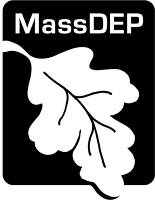 Massachusetts Department of Environmental ProtectionBureau of Air and WasteAQ 31 Optional Greenhouse Gas Emissions Reporting Form and Spreadsheet for Municipal Retail Sellers of ElectricityMassachusetts Department of Environmental ProtectionBureau of Air and WasteAQ 31 Optional Greenhouse Gas Emissions Reporting Form and Spreadsheet for Municipal Retail Sellers of ElectricityMassachusetts Department of Environmental ProtectionBureau of Air and WasteAQ 31 Optional Greenhouse Gas Emissions Reporting Form and Spreadsheet for Municipal Retail Sellers of ElectricityMassachusetts Department of Environmental ProtectionBureau of Air and WasteAQ 31 Optional Greenhouse Gas Emissions Reporting Form and Spreadsheet for Municipal Retail Sellers of ElectricityMassachusetts Department of Environmental ProtectionBureau of Air and WasteAQ 31 Optional Greenhouse Gas Emissions Reporting Form and Spreadsheet for Municipal Retail Sellers of ElectricityMassachusetts Department of Environmental ProtectionBureau of Air and WasteAQ 31 Optional Greenhouse Gas Emissions Reporting Form and Spreadsheet for Municipal Retail Sellers of ElectricityMassachusetts Department of Environmental ProtectionBureau of Air and WasteAQ 31 Optional Greenhouse Gas Emissions Reporting Form and Spreadsheet for Municipal Retail Sellers of ElectricityMassachusetts Department of Environmental ProtectionBureau of Air and WasteAQ 31 Optional Greenhouse Gas Emissions Reporting Form and Spreadsheet for Municipal Retail Sellers of ElectricityMassachusetts Department of Environmental ProtectionBureau of Air and WasteAQ 31 Optional Greenhouse Gas Emissions Reporting Form and Spreadsheet for Municipal Retail Sellers of ElectricityMassachusetts Department of Environmental ProtectionBureau of Air and WasteAQ 31 Optional Greenhouse Gas Emissions Reporting Form and Spreadsheet for Municipal Retail Sellers of ElectricityMassachusetts Department of Environmental ProtectionBureau of Air and WasteAQ 31 Optional Greenhouse Gas Emissions Reporting Form and Spreadsheet for Municipal Retail Sellers of ElectricityMassachusetts Department of Environmental ProtectionBureau of Air and WasteAQ 31 Optional Greenhouse Gas Emissions Reporting Form and Spreadsheet for Municipal Retail Sellers of ElectricityMassachusetts Department of Environmental ProtectionBureau of Air and WasteAQ 31 Optional Greenhouse Gas Emissions Reporting Form and Spreadsheet for Municipal Retail Sellers of ElectricityMassachusetts Department of Environmental ProtectionBureau of Air and WasteAQ 31 Optional Greenhouse Gas Emissions Reporting Form and Spreadsheet for Municipal Retail Sellers of ElectricityMassachusetts Department of Environmental ProtectionBureau of Air and WasteAQ 31 Optional Greenhouse Gas Emissions Reporting Form and Spreadsheet for Municipal Retail Sellers of ElectricityMassachusetts Department of Environmental ProtectionBureau of Air and WasteAQ 31 Optional Greenhouse Gas Emissions Reporting Form and Spreadsheet for Municipal Retail Sellers of ElectricityMassachusetts Department of Environmental ProtectionBureau of Air and WasteAQ 31 Optional Greenhouse Gas Emissions Reporting Form and Spreadsheet for Municipal Retail Sellers of ElectricityMassachusetts Department of Environmental ProtectionBureau of Air and WasteAQ 31 Optional Greenhouse Gas Emissions Reporting Form and Spreadsheet for Municipal Retail Sellers of ElectricityMassachusetts Department of Environmental ProtectionBureau of Air and WasteAQ 31 Optional Greenhouse Gas Emissions Reporting Form and Spreadsheet for Municipal Retail Sellers of ElectricityA. Basic InformationA. Basic InformationA. Basic InformationA. Basic InformationA. Basic InformationA. Basic InformationA. Basic InformationA. Basic InformationA. Basic InformationA. Basic InformationA. Basic InformationA. Basic InformationA. Basic InformationA. Basic InformationA. Basic InformationA. Basic InformationA. Basic InformationA. Basic InformationA. Basic InformationImportant: When filling out forms on the computer, use only the tab key to move your cursor - do not use the return key.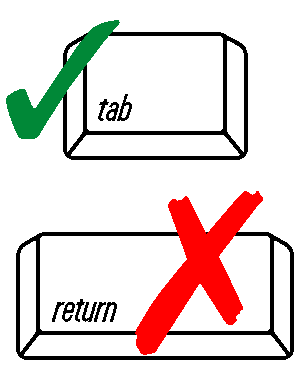 Municipal Retail Seller Information:Municipal Retail Seller Information:Municipal Retail Seller Information:Municipal Retail Seller Information:Municipal Retail Seller Information:Municipal Retail Seller Information:Municipal Retail Seller Information:Municipal Retail Seller Information:Municipal Retail Seller Information:Municipal Retail Seller Information:Municipal Retail Seller Information:Municipal Retail Seller Information:Municipal Retail Seller Information:Municipal Retail Seller Information:Municipal Retail Seller Information:Municipal Retail Seller Information:Municipal Retail Seller Information:Municipal Retail Seller Information:Municipal Retail Seller Information:Important: When filling out forms on the computer, use only the tab key to move your cursor - do not use the return key.Municipal Retail Seller NameMunicipal Retail Seller NameMunicipal Retail Seller NameMunicipal Retail Seller NameMunicipal Retail Seller NameMunicipal Retail Seller NameMunicipal Retail Seller NameMunicipal Retail Seller NameMunicipal Retail Seller NameMunicipal Retail Seller NameMunicipal Retail Seller NameMunicipal Retail Seller NameMunicipal Retail Seller NameMunicipal Retail Seller NameMunicipal Retail Seller NameMunicipal Retail Seller NameMunicipal Retail Seller NameMunicipal Retail Seller NameMunicipal Retail Seller NameImportant: When filling out forms on the computer, use only the tab key to move your cursor - do not use the return key.Mailing AddressMailing AddressMailing AddressMailing AddressMailing AddressMailing AddressMailing AddressMailing AddressMailing AddressMailing AddressMailing AddressMailing AddressMailing AddressMailing AddressMailing AddressMailing AddressMailing AddressMailing AddressMailing AddressImportant: When filling out forms on the computer, use only the tab key to move your cursor - do not use the return key.City/Town City/Town City/Town City/Town City/Town City/Town StateStateStateStateStateStateStateStateStateZIP CodeZIP CodeZIP CodeZIP CodeImportant: When filling out forms on the computer, use only the tab key to move your cursor - do not use the return key.Web SiteWeb SiteWeb SiteWeb SiteWeb SiteWeb SiteWeb SiteWeb SiteWeb SiteWeb SiteWeb SiteWeb SiteWeb SiteWeb SiteWeb SiteWeb SiteWeb SiteWeb SiteWeb SiteImportant: When filling out forms on the computer, use only the tab key to move your cursor - do not use the return key.Contact Person:Contact Person:Contact Person:Contact Person:Contact Person:Contact Person:Contact Person:Contact Person:Contact Person:Contact Person:Contact Person:Contact Person:Contact Person:Contact Person:Contact Person:Contact Person:Contact Person:Contact Person:Contact Person:Contact Person NameContact Person NameContact Person NameContact Person NameContact Person NameContact Person NameContact Person NameContact Person NameContact Person NameContact Person NameContact Person NameContact Person TitleContact Person TitleContact Person TitleContact Person TitleContact Person TitleContact Person TitleContact Person TitleContact Person TitleMailing AddressMailing AddressMailing AddressMailing AddressMailing AddressMailing AddressMailing AddressMailing AddressMailing AddressMailing AddressMailing AddressMailing AddressMailing AddressMailing AddressMailing AddressMailing AddressMailing AddressMailing AddressMailing AddressCity/TownCity/TownCity/TownCity/TownCity/TownCity/TownStateStateStateStateStateStateStateStateStateStateZIP CodeZIP CodeZIP CodeTelephone NumberTelephone NumberTelephone NumberTelephone NumberTelephone NumberTelephone NumberEmail AddressEmail AddressEmail AddressEmail AddressEmail AddressEmail AddressEmail AddressEmail AddressEmail AddressEmail AddressEmail AddressEmail AddressEmail AddressAlternate Contact Person (optional):Alternate Contact Person (optional):Alternate Contact Person (optional):Alternate Contact Person (optional):Alternate Contact Person (optional):Alternate Contact Person (optional):Alternate Contact Person (optional):Alternate Contact Person (optional):Alternate Contact Person (optional):Alternate Contact Person (optional):Alternate Contact Person (optional):Alternate Contact Person (optional):Alternate Contact Person (optional):Alternate Contact Person (optional):Alternate Contact Person (optional):Alternate Contact Person (optional):Alternate Contact Person (optional):Alternate Contact Person (optional):Alternate Contact Person (optional):Contact Person NameContact Person NameContact Person NameContact Person NameContact Person NameContact Person NameContact Person NameContact Person NameContact Person NameContact Person NameContact Person NameContact Person NameContact Person TitleContact Person TitleContact Person TitleContact Person TitleContact Person TitleContact Person TitleContact Person TitleMailing AddressMailing AddressMailing AddressMailing AddressMailing AddressMailing AddressMailing AddressMailing AddressMailing AddressMailing AddressMailing AddressMailing AddressMailing AddressMailing AddressMailing AddressMailing AddressMailing AddressMailing AddressMailing AddressCity/TownCity/TownCity/TownCity/TownCity/TownCity/TownCity/TownStateStateStateStateStateStateStateStateStateZIP CodeZIP CodeZIP CodeTelephone NumberTelephone NumberTelephone NumberTelephone NumberTelephone NumberTelephone NumberTelephone NumberEmail AddressEmail AddressEmail AddressEmail AddressEmail AddressEmail AddressEmail AddressEmail AddressEmail AddressEmail AddressEmail AddressEmail AddressElectricity Generation and Greenhouse Gas (GHG) Emissions Summary:Electricity Generation and Greenhouse Gas (GHG) Emissions Summary:Electricity Generation and Greenhouse Gas (GHG) Emissions Summary:Electricity Generation and Greenhouse Gas (GHG) Emissions Summary:Electricity Generation and Greenhouse Gas (GHG) Emissions Summary:Electricity Generation and Greenhouse Gas (GHG) Emissions Summary:Electricity Generation and Greenhouse Gas (GHG) Emissions Summary:Electricity Generation and Greenhouse Gas (GHG) Emissions Summary:Electricity Generation and Greenhouse Gas (GHG) Emissions Summary:Electricity Generation and Greenhouse Gas (GHG) Emissions Summary:Electricity Generation and Greenhouse Gas (GHG) Emissions Summary:Electricity Generation and Greenhouse Gas (GHG) Emissions Summary:Electricity Generation and Greenhouse Gas (GHG) Emissions Summary:Electricity Generation and Greenhouse Gas (GHG) Emissions Summary:Electricity Generation and Greenhouse Gas (GHG) Emissions Summary:Electricity Generation and Greenhouse Gas (GHG) Emissions Summary:Electricity Generation and Greenhouse Gas (GHG) Emissions Summary:Electricity Generation and Greenhouse Gas (GHG) Emissions Summary:Electricity Generation and Greenhouse Gas (GHG) Emissions Summary:Note: The sum of the MWh from Parts B and C must not exceed the total MWh sold to customers.Note: The Non-Biogenic and Biogenic Emissions should be the values calculated by the AQ 31 Spreadsheet.Summarize megawatt hours (MWh) and total short tons of greenhouse gases (GHGs) in carbon dioxide equivalents (CO2e) as detailed in Parts B and C of this form and the AQ 31 Spreadsheet.Summarize megawatt hours (MWh) and total short tons of greenhouse gases (GHGs) in carbon dioxide equivalents (CO2e) as detailed in Parts B and C of this form and the AQ 31 Spreadsheet.Summarize megawatt hours (MWh) and total short tons of greenhouse gases (GHGs) in carbon dioxide equivalents (CO2e) as detailed in Parts B and C of this form and the AQ 31 Spreadsheet.Summarize megawatt hours (MWh) and total short tons of greenhouse gases (GHGs) in carbon dioxide equivalents (CO2e) as detailed in Parts B and C of this form and the AQ 31 Spreadsheet.Summarize megawatt hours (MWh) and total short tons of greenhouse gases (GHGs) in carbon dioxide equivalents (CO2e) as detailed in Parts B and C of this form and the AQ 31 Spreadsheet.Summarize megawatt hours (MWh) and total short tons of greenhouse gases (GHGs) in carbon dioxide equivalents (CO2e) as detailed in Parts B and C of this form and the AQ 31 Spreadsheet.Summarize megawatt hours (MWh) and total short tons of greenhouse gases (GHGs) in carbon dioxide equivalents (CO2e) as detailed in Parts B and C of this form and the AQ 31 Spreadsheet.Summarize megawatt hours (MWh) and total short tons of greenhouse gases (GHGs) in carbon dioxide equivalents (CO2e) as detailed in Parts B and C of this form and the AQ 31 Spreadsheet.Summarize megawatt hours (MWh) and total short tons of greenhouse gases (GHGs) in carbon dioxide equivalents (CO2e) as detailed in Parts B and C of this form and the AQ 31 Spreadsheet.Summarize megawatt hours (MWh) and total short tons of greenhouse gases (GHGs) in carbon dioxide equivalents (CO2e) as detailed in Parts B and C of this form and the AQ 31 Spreadsheet.Summarize megawatt hours (MWh) and total short tons of greenhouse gases (GHGs) in carbon dioxide equivalents (CO2e) as detailed in Parts B and C of this form and the AQ 31 Spreadsheet.Summarize megawatt hours (MWh) and total short tons of greenhouse gases (GHGs) in carbon dioxide equivalents (CO2e) as detailed in Parts B and C of this form and the AQ 31 Spreadsheet.Summarize megawatt hours (MWh) and total short tons of greenhouse gases (GHGs) in carbon dioxide equivalents (CO2e) as detailed in Parts B and C of this form and the AQ 31 Spreadsheet.Summarize megawatt hours (MWh) and total short tons of greenhouse gases (GHGs) in carbon dioxide equivalents (CO2e) as detailed in Parts B and C of this form and the AQ 31 Spreadsheet.Summarize megawatt hours (MWh) and total short tons of greenhouse gases (GHGs) in carbon dioxide equivalents (CO2e) as detailed in Parts B and C of this form and the AQ 31 Spreadsheet.Summarize megawatt hours (MWh) and total short tons of greenhouse gases (GHGs) in carbon dioxide equivalents (CO2e) as detailed in Parts B and C of this form and the AQ 31 Spreadsheet.Summarize megawatt hours (MWh) and total short tons of greenhouse gases (GHGs) in carbon dioxide equivalents (CO2e) as detailed in Parts B and C of this form and the AQ 31 Spreadsheet.Summarize megawatt hours (MWh) and total short tons of greenhouse gases (GHGs) in carbon dioxide equivalents (CO2e) as detailed in Parts B and C of this form and the AQ 31 Spreadsheet.Summarize megawatt hours (MWh) and total short tons of greenhouse gases (GHGs) in carbon dioxide equivalents (CO2e) as detailed in Parts B and C of this form and the AQ 31 Spreadsheet.Note: The sum of the MWh from Parts B and C must not exceed the total MWh sold to customers.Note: The Non-Biogenic and Biogenic Emissions should be the values calculated by the AQ 31 Spreadsheet.Emissions YearEmissions YearEmissions YearTotal Non-Emitting MWh(From Part B of This Form)Total Non-Emitting MWh(From Part B of This Form)Total Non-Emitting MWh(From Part B of This Form)Total Non-Emitting MWh(From Part B of This Form)Total Non-Emitting MWh(From Part B of This Form)Total Non-Emitting MWh(From Part B of This Form)Total Non-Emitting MWh(From Part B of This Form)Total Non-Emitting MWh(From Part B of This Form)Total Non-Emitting MWh(From Part B of This Form)Total Emitting MWh(From Part C of This Form)Total Emitting MWh(From Part C of This Form)Total Emitting MWh(From Part C of This Form)Total Emitting MWh(From Part C of This Form)Total Emitting MWh(From Part C of This Form)Total Emitting MWh(From Part C of This Form)Note: The sum of the MWh from Parts B and C must not exceed the total MWh sold to customers.Note: The Non-Biogenic and Biogenic Emissions should be the values calculated by the AQ 31 Spreadsheet.Note: The sum of the MWh from Parts B and C must not exceed the total MWh sold to customers.Note: The Non-Biogenic and Biogenic Emissions should be the values calculated by the AQ 31 Spreadsheet.Emitting Short Tons Non-Biogenic CO2e (From the AQ 31 Spreadsheet)Emitting Short Tons Non-Biogenic CO2e (From the AQ 31 Spreadsheet)Emitting Short Tons Non-Biogenic CO2e (From the AQ 31 Spreadsheet)Emitting Short Tons Non-Biogenic CO2e (From the AQ 31 Spreadsheet)Emitting Short Tons Non-Biogenic CO2e (From the AQ 31 Spreadsheet)Emitting Short Tons Non-Biogenic CO2e (From the AQ 31 Spreadsheet)Emitting Short Tons Non-Biogenic CO2e (From the AQ 31 Spreadsheet)Emitting Short Tons Non-Biogenic CO2e (From the AQ 31 Spreadsheet)Emitting Short Tons Non-Biogenic CO2e (From the AQ 31 Spreadsheet)Emitting Short Tons Non-Biogenic CO2e (From the AQ 31 Spreadsheet)Emitting Short Tons Non-Biogenic CO2e (From the AQ 31 Spreadsheet)Emitting Short Tons Non-Biogenic CO2e (From the AQ 31 Spreadsheet)Emitting Short Tons Biogenic CO2e (From the AQ 31 Spreadsheet)Emitting Short Tons Biogenic CO2e (From the AQ 31 Spreadsheet)Emitting Short Tons Biogenic CO2e (From the AQ 31 Spreadsheet)Emitting Short Tons Biogenic CO2e (From the AQ 31 Spreadsheet)Emitting Short Tons Biogenic CO2e (From the AQ 31 Spreadsheet)Emitting Short Tons Biogenic CO2e (From the AQ 31 Spreadsheet)Note: The sum of the MWh from Parts B and C must not exceed the total MWh sold to customers.Note: The Non-Biogenic and Biogenic Emissions should be the values calculated by the AQ 31 Spreadsheet.Note: The sum of the MWh from Parts B and C must not exceed the total MWh sold to customers.Note: The Non-Biogenic and Biogenic Emissions should be the values calculated by the AQ 31 Spreadsheet.Total non-emitting and emitting MWh should match the totals in the AQ 31 Spreadsheet.Note that the final Emission Factors (EFs) provided to all retail sellers in the AQ 32 Mandatory Greenhouse Gas Emissions Reporting Form for Retail Sellers of Electricity will be determined based on the draft EFs, information submitted by competitive suppliers and distribution companies in the report required by 310 CMR 7.75(9)(c)2.a., and information submitted in AQ 31 Optional GHG Emissions Reporting Form and Spreadsheet for Municipal Retail Sellers of Electricity under 310 CMR 7.75(9)(c)5.b. and c. Your municipal electric department or light board will need to submit an AQ 32 Mandatory Form whether or not you submit an AQ 31 Optional Form first.Total non-emitting and emitting MWh should match the totals in the AQ 31 Spreadsheet.Note that the final Emission Factors (EFs) provided to all retail sellers in the AQ 32 Mandatory Greenhouse Gas Emissions Reporting Form for Retail Sellers of Electricity will be determined based on the draft EFs, information submitted by competitive suppliers and distribution companies in the report required by 310 CMR 7.75(9)(c)2.a., and information submitted in AQ 31 Optional GHG Emissions Reporting Form and Spreadsheet for Municipal Retail Sellers of Electricity under 310 CMR 7.75(9)(c)5.b. and c. Your municipal electric department or light board will need to submit an AQ 32 Mandatory Form whether or not you submit an AQ 31 Optional Form first.Total non-emitting and emitting MWh should match the totals in the AQ 31 Spreadsheet.Note that the final Emission Factors (EFs) provided to all retail sellers in the AQ 32 Mandatory Greenhouse Gas Emissions Reporting Form for Retail Sellers of Electricity will be determined based on the draft EFs, information submitted by competitive suppliers and distribution companies in the report required by 310 CMR 7.75(9)(c)2.a., and information submitted in AQ 31 Optional GHG Emissions Reporting Form and Spreadsheet for Municipal Retail Sellers of Electricity under 310 CMR 7.75(9)(c)5.b. and c. Your municipal electric department or light board will need to submit an AQ 32 Mandatory Form whether or not you submit an AQ 31 Optional Form first.Total non-emitting and emitting MWh should match the totals in the AQ 31 Spreadsheet.Note that the final Emission Factors (EFs) provided to all retail sellers in the AQ 32 Mandatory Greenhouse Gas Emissions Reporting Form for Retail Sellers of Electricity will be determined based on the draft EFs, information submitted by competitive suppliers and distribution companies in the report required by 310 CMR 7.75(9)(c)2.a., and information submitted in AQ 31 Optional GHG Emissions Reporting Form and Spreadsheet for Municipal Retail Sellers of Electricity under 310 CMR 7.75(9)(c)5.b. and c. Your municipal electric department or light board will need to submit an AQ 32 Mandatory Form whether or not you submit an AQ 31 Optional Form first.Total non-emitting and emitting MWh should match the totals in the AQ 31 Spreadsheet.Note that the final Emission Factors (EFs) provided to all retail sellers in the AQ 32 Mandatory Greenhouse Gas Emissions Reporting Form for Retail Sellers of Electricity will be determined based on the draft EFs, information submitted by competitive suppliers and distribution companies in the report required by 310 CMR 7.75(9)(c)2.a., and information submitted in AQ 31 Optional GHG Emissions Reporting Form and Spreadsheet for Municipal Retail Sellers of Electricity under 310 CMR 7.75(9)(c)5.b. and c. Your municipal electric department or light board will need to submit an AQ 32 Mandatory Form whether or not you submit an AQ 31 Optional Form first.Total non-emitting and emitting MWh should match the totals in the AQ 31 Spreadsheet.Note that the final Emission Factors (EFs) provided to all retail sellers in the AQ 32 Mandatory Greenhouse Gas Emissions Reporting Form for Retail Sellers of Electricity will be determined based on the draft EFs, information submitted by competitive suppliers and distribution companies in the report required by 310 CMR 7.75(9)(c)2.a., and information submitted in AQ 31 Optional GHG Emissions Reporting Form and Spreadsheet for Municipal Retail Sellers of Electricity under 310 CMR 7.75(9)(c)5.b. and c. Your municipal electric department or light board will need to submit an AQ 32 Mandatory Form whether or not you submit an AQ 31 Optional Form first.Total non-emitting and emitting MWh should match the totals in the AQ 31 Spreadsheet.Note that the final Emission Factors (EFs) provided to all retail sellers in the AQ 32 Mandatory Greenhouse Gas Emissions Reporting Form for Retail Sellers of Electricity will be determined based on the draft EFs, information submitted by competitive suppliers and distribution companies in the report required by 310 CMR 7.75(9)(c)2.a., and information submitted in AQ 31 Optional GHG Emissions Reporting Form and Spreadsheet for Municipal Retail Sellers of Electricity under 310 CMR 7.75(9)(c)5.b. and c. Your municipal electric department or light board will need to submit an AQ 32 Mandatory Form whether or not you submit an AQ 31 Optional Form first.Total non-emitting and emitting MWh should match the totals in the AQ 31 Spreadsheet.Note that the final Emission Factors (EFs) provided to all retail sellers in the AQ 32 Mandatory Greenhouse Gas Emissions Reporting Form for Retail Sellers of Electricity will be determined based on the draft EFs, information submitted by competitive suppliers and distribution companies in the report required by 310 CMR 7.75(9)(c)2.a., and information submitted in AQ 31 Optional GHG Emissions Reporting Form and Spreadsheet for Municipal Retail Sellers of Electricity under 310 CMR 7.75(9)(c)5.b. and c. Your municipal electric department or light board will need to submit an AQ 32 Mandatory Form whether or not you submit an AQ 31 Optional Form first.Total non-emitting and emitting MWh should match the totals in the AQ 31 Spreadsheet.Note that the final Emission Factors (EFs) provided to all retail sellers in the AQ 32 Mandatory Greenhouse Gas Emissions Reporting Form for Retail Sellers of Electricity will be determined based on the draft EFs, information submitted by competitive suppliers and distribution companies in the report required by 310 CMR 7.75(9)(c)2.a., and information submitted in AQ 31 Optional GHG Emissions Reporting Form and Spreadsheet for Municipal Retail Sellers of Electricity under 310 CMR 7.75(9)(c)5.b. and c. Your municipal electric department or light board will need to submit an AQ 32 Mandatory Form whether or not you submit an AQ 31 Optional Form first.Total non-emitting and emitting MWh should match the totals in the AQ 31 Spreadsheet.Note that the final Emission Factors (EFs) provided to all retail sellers in the AQ 32 Mandatory Greenhouse Gas Emissions Reporting Form for Retail Sellers of Electricity will be determined based on the draft EFs, information submitted by competitive suppliers and distribution companies in the report required by 310 CMR 7.75(9)(c)2.a., and information submitted in AQ 31 Optional GHG Emissions Reporting Form and Spreadsheet for Municipal Retail Sellers of Electricity under 310 CMR 7.75(9)(c)5.b. and c. Your municipal electric department or light board will need to submit an AQ 32 Mandatory Form whether or not you submit an AQ 31 Optional Form first.Total non-emitting and emitting MWh should match the totals in the AQ 31 Spreadsheet.Note that the final Emission Factors (EFs) provided to all retail sellers in the AQ 32 Mandatory Greenhouse Gas Emissions Reporting Form for Retail Sellers of Electricity will be determined based on the draft EFs, information submitted by competitive suppliers and distribution companies in the report required by 310 CMR 7.75(9)(c)2.a., and information submitted in AQ 31 Optional GHG Emissions Reporting Form and Spreadsheet for Municipal Retail Sellers of Electricity under 310 CMR 7.75(9)(c)5.b. and c. Your municipal electric department or light board will need to submit an AQ 32 Mandatory Form whether or not you submit an AQ 31 Optional Form first.Total non-emitting and emitting MWh should match the totals in the AQ 31 Spreadsheet.Note that the final Emission Factors (EFs) provided to all retail sellers in the AQ 32 Mandatory Greenhouse Gas Emissions Reporting Form for Retail Sellers of Electricity will be determined based on the draft EFs, information submitted by competitive suppliers and distribution companies in the report required by 310 CMR 7.75(9)(c)2.a., and information submitted in AQ 31 Optional GHG Emissions Reporting Form and Spreadsheet for Municipal Retail Sellers of Electricity under 310 CMR 7.75(9)(c)5.b. and c. Your municipal electric department or light board will need to submit an AQ 32 Mandatory Form whether or not you submit an AQ 31 Optional Form first.Total non-emitting and emitting MWh should match the totals in the AQ 31 Spreadsheet.Note that the final Emission Factors (EFs) provided to all retail sellers in the AQ 32 Mandatory Greenhouse Gas Emissions Reporting Form for Retail Sellers of Electricity will be determined based on the draft EFs, information submitted by competitive suppliers and distribution companies in the report required by 310 CMR 7.75(9)(c)2.a., and information submitted in AQ 31 Optional GHG Emissions Reporting Form and Spreadsheet for Municipal Retail Sellers of Electricity under 310 CMR 7.75(9)(c)5.b. and c. Your municipal electric department or light board will need to submit an AQ 32 Mandatory Form whether or not you submit an AQ 31 Optional Form first.Total non-emitting and emitting MWh should match the totals in the AQ 31 Spreadsheet.Note that the final Emission Factors (EFs) provided to all retail sellers in the AQ 32 Mandatory Greenhouse Gas Emissions Reporting Form for Retail Sellers of Electricity will be determined based on the draft EFs, information submitted by competitive suppliers and distribution companies in the report required by 310 CMR 7.75(9)(c)2.a., and information submitted in AQ 31 Optional GHG Emissions Reporting Form and Spreadsheet for Municipal Retail Sellers of Electricity under 310 CMR 7.75(9)(c)5.b. and c. Your municipal electric department or light board will need to submit an AQ 32 Mandatory Form whether or not you submit an AQ 31 Optional Form first.Total non-emitting and emitting MWh should match the totals in the AQ 31 Spreadsheet.Note that the final Emission Factors (EFs) provided to all retail sellers in the AQ 32 Mandatory Greenhouse Gas Emissions Reporting Form for Retail Sellers of Electricity will be determined based on the draft EFs, information submitted by competitive suppliers and distribution companies in the report required by 310 CMR 7.75(9)(c)2.a., and information submitted in AQ 31 Optional GHG Emissions Reporting Form and Spreadsheet for Municipal Retail Sellers of Electricity under 310 CMR 7.75(9)(c)5.b. and c. Your municipal electric department or light board will need to submit an AQ 32 Mandatory Form whether or not you submit an AQ 31 Optional Form first.Total non-emitting and emitting MWh should match the totals in the AQ 31 Spreadsheet.Note that the final Emission Factors (EFs) provided to all retail sellers in the AQ 32 Mandatory Greenhouse Gas Emissions Reporting Form for Retail Sellers of Electricity will be determined based on the draft EFs, information submitted by competitive suppliers and distribution companies in the report required by 310 CMR 7.75(9)(c)2.a., and information submitted in AQ 31 Optional GHG Emissions Reporting Form and Spreadsheet for Municipal Retail Sellers of Electricity under 310 CMR 7.75(9)(c)5.b. and c. Your municipal electric department or light board will need to submit an AQ 32 Mandatory Form whether or not you submit an AQ 31 Optional Form first.Total non-emitting and emitting MWh should match the totals in the AQ 31 Spreadsheet.Note that the final Emission Factors (EFs) provided to all retail sellers in the AQ 32 Mandatory Greenhouse Gas Emissions Reporting Form for Retail Sellers of Electricity will be determined based on the draft EFs, information submitted by competitive suppliers and distribution companies in the report required by 310 CMR 7.75(9)(c)2.a., and information submitted in AQ 31 Optional GHG Emissions Reporting Form and Spreadsheet for Municipal Retail Sellers of Electricity under 310 CMR 7.75(9)(c)5.b. and c. Your municipal electric department or light board will need to submit an AQ 32 Mandatory Form whether or not you submit an AQ 31 Optional Form first.Total non-emitting and emitting MWh should match the totals in the AQ 31 Spreadsheet.Note that the final Emission Factors (EFs) provided to all retail sellers in the AQ 32 Mandatory Greenhouse Gas Emissions Reporting Form for Retail Sellers of Electricity will be determined based on the draft EFs, information submitted by competitive suppliers and distribution companies in the report required by 310 CMR 7.75(9)(c)2.a., and information submitted in AQ 31 Optional GHG Emissions Reporting Form and Spreadsheet for Municipal Retail Sellers of Electricity under 310 CMR 7.75(9)(c)5.b. and c. Your municipal electric department or light board will need to submit an AQ 32 Mandatory Form whether or not you submit an AQ 31 Optional Form first.Total non-emitting and emitting MWh should match the totals in the AQ 31 Spreadsheet.Note that the final Emission Factors (EFs) provided to all retail sellers in the AQ 32 Mandatory Greenhouse Gas Emissions Reporting Form for Retail Sellers of Electricity will be determined based on the draft EFs, information submitted by competitive suppliers and distribution companies in the report required by 310 CMR 7.75(9)(c)2.a., and information submitted in AQ 31 Optional GHG Emissions Reporting Form and Spreadsheet for Municipal Retail Sellers of Electricity under 310 CMR 7.75(9)(c)5.b. and c. Your municipal electric department or light board will need to submit an AQ 32 Mandatory Form whether or not you submit an AQ 31 Optional Form first.Total non-emitting and emitting MWh should match the totals in the AQ 31 Spreadsheet.Note that the final Emission Factors (EFs) provided to all retail sellers in the AQ 32 Mandatory Greenhouse Gas Emissions Reporting Form for Retail Sellers of Electricity will be determined based on the draft EFs, information submitted by competitive suppliers and distribution companies in the report required by 310 CMR 7.75(9)(c)2.a., and information submitted in AQ 31 Optional GHG Emissions Reporting Form and Spreadsheet for Municipal Retail Sellers of Electricity under 310 CMR 7.75(9)(c)5.b. and c. Your municipal electric department or light board will need to submit an AQ 32 Mandatory Form whether or not you submit an AQ 31 Optional Form first.Total non-emitting and emitting MWh should match the totals in the AQ 31 Spreadsheet.Note that the final Emission Factors (EFs) provided to all retail sellers in the AQ 32 Mandatory Greenhouse Gas Emissions Reporting Form for Retail Sellers of Electricity will be determined based on the draft EFs, information submitted by competitive suppliers and distribution companies in the report required by 310 CMR 7.75(9)(c)2.a., and information submitted in AQ 31 Optional GHG Emissions Reporting Form and Spreadsheet for Municipal Retail Sellers of Electricity under 310 CMR 7.75(9)(c)5.b. and c. Your municipal electric department or light board will need to submit an AQ 32 Mandatory Form whether or not you submit an AQ 31 Optional Form first.Total non-emitting and emitting MWh should match the totals in the AQ 31 Spreadsheet.Note that the final Emission Factors (EFs) provided to all retail sellers in the AQ 32 Mandatory Greenhouse Gas Emissions Reporting Form for Retail Sellers of Electricity will be determined based on the draft EFs, information submitted by competitive suppliers and distribution companies in the report required by 310 CMR 7.75(9)(c)2.a., and information submitted in AQ 31 Optional GHG Emissions Reporting Form and Spreadsheet for Municipal Retail Sellers of Electricity under 310 CMR 7.75(9)(c)5.b. and c. Your municipal electric department or light board will need to submit an AQ 32 Mandatory Form whether or not you submit an AQ 31 Optional Form first.Total non-emitting and emitting MWh should match the totals in the AQ 31 Spreadsheet.Note that the final Emission Factors (EFs) provided to all retail sellers in the AQ 32 Mandatory Greenhouse Gas Emissions Reporting Form for Retail Sellers of Electricity will be determined based on the draft EFs, information submitted by competitive suppliers and distribution companies in the report required by 310 CMR 7.75(9)(c)2.a., and information submitted in AQ 31 Optional GHG Emissions Reporting Form and Spreadsheet for Municipal Retail Sellers of Electricity under 310 CMR 7.75(9)(c)5.b. and c. Your municipal electric department or light board will need to submit an AQ 32 Mandatory Form whether or not you submit an AQ 31 Optional Form first.Total non-emitting and emitting MWh should match the totals in the AQ 31 Spreadsheet.Note that the final Emission Factors (EFs) provided to all retail sellers in the AQ 32 Mandatory Greenhouse Gas Emissions Reporting Form for Retail Sellers of Electricity will be determined based on the draft EFs, information submitted by competitive suppliers and distribution companies in the report required by 310 CMR 7.75(9)(c)2.a., and information submitted in AQ 31 Optional GHG Emissions Reporting Form and Spreadsheet for Municipal Retail Sellers of Electricity under 310 CMR 7.75(9)(c)5.b. and c. Your municipal electric department or light board will need to submit an AQ 32 Mandatory Form whether or not you submit an AQ 31 Optional Form first.Total non-emitting and emitting MWh should match the totals in the AQ 31 Spreadsheet.Note that the final Emission Factors (EFs) provided to all retail sellers in the AQ 32 Mandatory Greenhouse Gas Emissions Reporting Form for Retail Sellers of Electricity will be determined based on the draft EFs, information submitted by competitive suppliers and distribution companies in the report required by 310 CMR 7.75(9)(c)2.a., and information submitted in AQ 31 Optional GHG Emissions Reporting Form and Spreadsheet for Municipal Retail Sellers of Electricity under 310 CMR 7.75(9)(c)5.b. and c. Your municipal electric department or light board will need to submit an AQ 32 Mandatory Form whether or not you submit an AQ 31 Optional Form first.Total non-emitting and emitting MWh should match the totals in the AQ 31 Spreadsheet.Note that the final Emission Factors (EFs) provided to all retail sellers in the AQ 32 Mandatory Greenhouse Gas Emissions Reporting Form for Retail Sellers of Electricity will be determined based on the draft EFs, information submitted by competitive suppliers and distribution companies in the report required by 310 CMR 7.75(9)(c)2.a., and information submitted in AQ 31 Optional GHG Emissions Reporting Form and Spreadsheet for Municipal Retail Sellers of Electricity under 310 CMR 7.75(9)(c)5.b. and c. Your municipal electric department or light board will need to submit an AQ 32 Mandatory Form whether or not you submit an AQ 31 Optional Form first.Total non-emitting and emitting MWh should match the totals in the AQ 31 Spreadsheet.Note that the final Emission Factors (EFs) provided to all retail sellers in the AQ 32 Mandatory Greenhouse Gas Emissions Reporting Form for Retail Sellers of Electricity will be determined based on the draft EFs, information submitted by competitive suppliers and distribution companies in the report required by 310 CMR 7.75(9)(c)2.a., and information submitted in AQ 31 Optional GHG Emissions Reporting Form and Spreadsheet for Municipal Retail Sellers of Electricity under 310 CMR 7.75(9)(c)5.b. and c. Your municipal electric department or light board will need to submit an AQ 32 Mandatory Form whether or not you submit an AQ 31 Optional Form first.Total non-emitting and emitting MWh should match the totals in the AQ 31 Spreadsheet.Note that the final Emission Factors (EFs) provided to all retail sellers in the AQ 32 Mandatory Greenhouse Gas Emissions Reporting Form for Retail Sellers of Electricity will be determined based on the draft EFs, information submitted by competitive suppliers and distribution companies in the report required by 310 CMR 7.75(9)(c)2.a., and information submitted in AQ 31 Optional GHG Emissions Reporting Form and Spreadsheet for Municipal Retail Sellers of Electricity under 310 CMR 7.75(9)(c)5.b. and c. Your municipal electric department or light board will need to submit an AQ 32 Mandatory Form whether or not you submit an AQ 31 Optional Form first.Total non-emitting and emitting MWh should match the totals in the AQ 31 Spreadsheet.Note that the final Emission Factors (EFs) provided to all retail sellers in the AQ 32 Mandatory Greenhouse Gas Emissions Reporting Form for Retail Sellers of Electricity will be determined based on the draft EFs, information submitted by competitive suppliers and distribution companies in the report required by 310 CMR 7.75(9)(c)2.a., and information submitted in AQ 31 Optional GHG Emissions Reporting Form and Spreadsheet for Municipal Retail Sellers of Electricity under 310 CMR 7.75(9)(c)5.b. and c. Your municipal electric department or light board will need to submit an AQ 32 Mandatory Form whether or not you submit an AQ 31 Optional Form first.Total non-emitting and emitting MWh should match the totals in the AQ 31 Spreadsheet.Note that the final Emission Factors (EFs) provided to all retail sellers in the AQ 32 Mandatory Greenhouse Gas Emissions Reporting Form for Retail Sellers of Electricity will be determined based on the draft EFs, information submitted by competitive suppliers and distribution companies in the report required by 310 CMR 7.75(9)(c)2.a., and information submitted in AQ 31 Optional GHG Emissions Reporting Form and Spreadsheet for Municipal Retail Sellers of Electricity under 310 CMR 7.75(9)(c)5.b. and c. Your municipal electric department or light board will need to submit an AQ 32 Mandatory Form whether or not you submit an AQ 31 Optional Form first.Total non-emitting and emitting MWh should match the totals in the AQ 31 Spreadsheet.Note that the final Emission Factors (EFs) provided to all retail sellers in the AQ 32 Mandatory Greenhouse Gas Emissions Reporting Form for Retail Sellers of Electricity will be determined based on the draft EFs, information submitted by competitive suppliers and distribution companies in the report required by 310 CMR 7.75(9)(c)2.a., and information submitted in AQ 31 Optional GHG Emissions Reporting Form and Spreadsheet for Municipal Retail Sellers of Electricity under 310 CMR 7.75(9)(c)5.b. and c. Your municipal electric department or light board will need to submit an AQ 32 Mandatory Form whether or not you submit an AQ 31 Optional Form first.Total non-emitting and emitting MWh should match the totals in the AQ 31 Spreadsheet.Note that the final Emission Factors (EFs) provided to all retail sellers in the AQ 32 Mandatory Greenhouse Gas Emissions Reporting Form for Retail Sellers of Electricity will be determined based on the draft EFs, information submitted by competitive suppliers and distribution companies in the report required by 310 CMR 7.75(9)(c)2.a., and information submitted in AQ 31 Optional GHG Emissions Reporting Form and Spreadsheet for Municipal Retail Sellers of Electricity under 310 CMR 7.75(9)(c)5.b. and c. Your municipal electric department or light board will need to submit an AQ 32 Mandatory Form whether or not you submit an AQ 31 Optional Form first.Total non-emitting and emitting MWh should match the totals in the AQ 31 Spreadsheet.Note that the final Emission Factors (EFs) provided to all retail sellers in the AQ 32 Mandatory Greenhouse Gas Emissions Reporting Form for Retail Sellers of Electricity will be determined based on the draft EFs, information submitted by competitive suppliers and distribution companies in the report required by 310 CMR 7.75(9)(c)2.a., and information submitted in AQ 31 Optional GHG Emissions Reporting Form and Spreadsheet for Municipal Retail Sellers of Electricity under 310 CMR 7.75(9)(c)5.b. and c. Your municipal electric department or light board will need to submit an AQ 32 Mandatory Form whether or not you submit an AQ 31 Optional Form first.Total non-emitting and emitting MWh should match the totals in the AQ 31 Spreadsheet.Note that the final Emission Factors (EFs) provided to all retail sellers in the AQ 32 Mandatory Greenhouse Gas Emissions Reporting Form for Retail Sellers of Electricity will be determined based on the draft EFs, information submitted by competitive suppliers and distribution companies in the report required by 310 CMR 7.75(9)(c)2.a., and information submitted in AQ 31 Optional GHG Emissions Reporting Form and Spreadsheet for Municipal Retail Sellers of Electricity under 310 CMR 7.75(9)(c)5.b. and c. Your municipal electric department or light board will need to submit an AQ 32 Mandatory Form whether or not you submit an AQ 31 Optional Form first.Total non-emitting and emitting MWh should match the totals in the AQ 31 Spreadsheet.Note that the final Emission Factors (EFs) provided to all retail sellers in the AQ 32 Mandatory Greenhouse Gas Emissions Reporting Form for Retail Sellers of Electricity will be determined based on the draft EFs, information submitted by competitive suppliers and distribution companies in the report required by 310 CMR 7.75(9)(c)2.a., and information submitted in AQ 31 Optional GHG Emissions Reporting Form and Spreadsheet for Municipal Retail Sellers of Electricity under 310 CMR 7.75(9)(c)5.b. and c. Your municipal electric department or light board will need to submit an AQ 32 Mandatory Form whether or not you submit an AQ 31 Optional Form first.Total non-emitting and emitting MWh should match the totals in the AQ 31 Spreadsheet.Note that the final Emission Factors (EFs) provided to all retail sellers in the AQ 32 Mandatory Greenhouse Gas Emissions Reporting Form for Retail Sellers of Electricity will be determined based on the draft EFs, information submitted by competitive suppliers and distribution companies in the report required by 310 CMR 7.75(9)(c)2.a., and information submitted in AQ 31 Optional GHG Emissions Reporting Form and Spreadsheet for Municipal Retail Sellers of Electricity under 310 CMR 7.75(9)(c)5.b. and c. Your municipal electric department or light board will need to submit an AQ 32 Mandatory Form whether or not you submit an AQ 31 Optional Form first.Total non-emitting and emitting MWh should match the totals in the AQ 31 Spreadsheet.Note that the final Emission Factors (EFs) provided to all retail sellers in the AQ 32 Mandatory Greenhouse Gas Emissions Reporting Form for Retail Sellers of Electricity will be determined based on the draft EFs, information submitted by competitive suppliers and distribution companies in the report required by 310 CMR 7.75(9)(c)2.a., and information submitted in AQ 31 Optional GHG Emissions Reporting Form and Spreadsheet for Municipal Retail Sellers of Electricity under 310 CMR 7.75(9)(c)5.b. and c. Your municipal electric department or light board will need to submit an AQ 32 Mandatory Form whether or not you submit an AQ 31 Optional Form first.Total non-emitting and emitting MWh should match the totals in the AQ 31 Spreadsheet.Note that the final Emission Factors (EFs) provided to all retail sellers in the AQ 32 Mandatory Greenhouse Gas Emissions Reporting Form for Retail Sellers of Electricity will be determined based on the draft EFs, information submitted by competitive suppliers and distribution companies in the report required by 310 CMR 7.75(9)(c)2.a., and information submitted in AQ 31 Optional GHG Emissions Reporting Form and Spreadsheet for Municipal Retail Sellers of Electricity under 310 CMR 7.75(9)(c)5.b. and c. Your municipal electric department or light board will need to submit an AQ 32 Mandatory Form whether or not you submit an AQ 31 Optional Form first.Total non-emitting and emitting MWh should match the totals in the AQ 31 Spreadsheet.Note that the final Emission Factors (EFs) provided to all retail sellers in the AQ 32 Mandatory Greenhouse Gas Emissions Reporting Form for Retail Sellers of Electricity will be determined based on the draft EFs, information submitted by competitive suppliers and distribution companies in the report required by 310 CMR 7.75(9)(c)2.a., and information submitted in AQ 31 Optional GHG Emissions Reporting Form and Spreadsheet for Municipal Retail Sellers of Electricity under 310 CMR 7.75(9)(c)5.b. and c. Your municipal electric department or light board will need to submit an AQ 32 Mandatory Form whether or not you submit an AQ 31 Optional Form first.Total non-emitting and emitting MWh should match the totals in the AQ 31 Spreadsheet.Note that the final Emission Factors (EFs) provided to all retail sellers in the AQ 32 Mandatory Greenhouse Gas Emissions Reporting Form for Retail Sellers of Electricity will be determined based on the draft EFs, information submitted by competitive suppliers and distribution companies in the report required by 310 CMR 7.75(9)(c)2.a., and information submitted in AQ 31 Optional GHG Emissions Reporting Form and Spreadsheet for Municipal Retail Sellers of Electricity under 310 CMR 7.75(9)(c)5.b. and c. Your municipal electric department or light board will need to submit an AQ 32 Mandatory Form whether or not you submit an AQ 31 Optional Form first.Total non-emitting and emitting MWh should match the totals in the AQ 31 Spreadsheet.Note that the final Emission Factors (EFs) provided to all retail sellers in the AQ 32 Mandatory Greenhouse Gas Emissions Reporting Form for Retail Sellers of Electricity will be determined based on the draft EFs, information submitted by competitive suppliers and distribution companies in the report required by 310 CMR 7.75(9)(c)2.a., and information submitted in AQ 31 Optional GHG Emissions Reporting Form and Spreadsheet for Municipal Retail Sellers of Electricity under 310 CMR 7.75(9)(c)5.b. and c. Your municipal electric department or light board will need to submit an AQ 32 Mandatory Form whether or not you submit an AQ 31 Optional Form first.Total non-emitting and emitting MWh should match the totals in the AQ 31 Spreadsheet.Note that the final Emission Factors (EFs) provided to all retail sellers in the AQ 32 Mandatory Greenhouse Gas Emissions Reporting Form for Retail Sellers of Electricity will be determined based on the draft EFs, information submitted by competitive suppliers and distribution companies in the report required by 310 CMR 7.75(9)(c)2.a., and information submitted in AQ 31 Optional GHG Emissions Reporting Form and Spreadsheet for Municipal Retail Sellers of Electricity under 310 CMR 7.75(9)(c)5.b. and c. Your municipal electric department or light board will need to submit an AQ 32 Mandatory Form whether or not you submit an AQ 31 Optional Form first.Total non-emitting and emitting MWh should match the totals in the AQ 31 Spreadsheet.Note that the final Emission Factors (EFs) provided to all retail sellers in the AQ 32 Mandatory Greenhouse Gas Emissions Reporting Form for Retail Sellers of Electricity will be determined based on the draft EFs, information submitted by competitive suppliers and distribution companies in the report required by 310 CMR 7.75(9)(c)2.a., and information submitted in AQ 31 Optional GHG Emissions Reporting Form and Spreadsheet for Municipal Retail Sellers of Electricity under 310 CMR 7.75(9)(c)5.b. and c. Your municipal electric department or light board will need to submit an AQ 32 Mandatory Form whether or not you submit an AQ 31 Optional Form first.Total non-emitting and emitting MWh should match the totals in the AQ 31 Spreadsheet.Note that the final Emission Factors (EFs) provided to all retail sellers in the AQ 32 Mandatory Greenhouse Gas Emissions Reporting Form for Retail Sellers of Electricity will be determined based on the draft EFs, information submitted by competitive suppliers and distribution companies in the report required by 310 CMR 7.75(9)(c)2.a., and information submitted in AQ 31 Optional GHG Emissions Reporting Form and Spreadsheet for Municipal Retail Sellers of Electricity under 310 CMR 7.75(9)(c)5.b. and c. Your municipal electric department or light board will need to submit an AQ 32 Mandatory Form whether or not you submit an AQ 31 Optional Form first.Total non-emitting and emitting MWh should match the totals in the AQ 31 Spreadsheet.Note that the final Emission Factors (EFs) provided to all retail sellers in the AQ 32 Mandatory Greenhouse Gas Emissions Reporting Form for Retail Sellers of Electricity will be determined based on the draft EFs, information submitted by competitive suppliers and distribution companies in the report required by 310 CMR 7.75(9)(c)2.a., and information submitted in AQ 31 Optional GHG Emissions Reporting Form and Spreadsheet for Municipal Retail Sellers of Electricity under 310 CMR 7.75(9)(c)5.b. and c. Your municipal electric department or light board will need to submit an AQ 32 Mandatory Form whether or not you submit an AQ 31 Optional Form first.Total non-emitting and emitting MWh should match the totals in the AQ 31 Spreadsheet.Note that the final Emission Factors (EFs) provided to all retail sellers in the AQ 32 Mandatory Greenhouse Gas Emissions Reporting Form for Retail Sellers of Electricity will be determined based on the draft EFs, information submitted by competitive suppliers and distribution companies in the report required by 310 CMR 7.75(9)(c)2.a., and information submitted in AQ 31 Optional GHG Emissions Reporting Form and Spreadsheet for Municipal Retail Sellers of Electricity under 310 CMR 7.75(9)(c)5.b. and c. Your municipal electric department or light board will need to submit an AQ 32 Mandatory Form whether or not you submit an AQ 31 Optional Form first.Total non-emitting and emitting MWh should match the totals in the AQ 31 Spreadsheet.Note that the final Emission Factors (EFs) provided to all retail sellers in the AQ 32 Mandatory Greenhouse Gas Emissions Reporting Form for Retail Sellers of Electricity will be determined based on the draft EFs, information submitted by competitive suppliers and distribution companies in the report required by 310 CMR 7.75(9)(c)2.a., and information submitted in AQ 31 Optional GHG Emissions Reporting Form and Spreadsheet for Municipal Retail Sellers of Electricity under 310 CMR 7.75(9)(c)5.b. and c. Your municipal electric department or light board will need to submit an AQ 32 Mandatory Form whether or not you submit an AQ 31 Optional Form first.Total non-emitting and emitting MWh should match the totals in the AQ 31 Spreadsheet.Note that the final Emission Factors (EFs) provided to all retail sellers in the AQ 32 Mandatory Greenhouse Gas Emissions Reporting Form for Retail Sellers of Electricity will be determined based on the draft EFs, information submitted by competitive suppliers and distribution companies in the report required by 310 CMR 7.75(9)(c)2.a., and information submitted in AQ 31 Optional GHG Emissions Reporting Form and Spreadsheet for Municipal Retail Sellers of Electricity under 310 CMR 7.75(9)(c)5.b. and c. Your municipal electric department or light board will need to submit an AQ 32 Mandatory Form whether or not you submit an AQ 31 Optional Form first.Total non-emitting and emitting MWh should match the totals in the AQ 31 Spreadsheet.Note that the final Emission Factors (EFs) provided to all retail sellers in the AQ 32 Mandatory Greenhouse Gas Emissions Reporting Form for Retail Sellers of Electricity will be determined based on the draft EFs, information submitted by competitive suppliers and distribution companies in the report required by 310 CMR 7.75(9)(c)2.a., and information submitted in AQ 31 Optional GHG Emissions Reporting Form and Spreadsheet for Municipal Retail Sellers of Electricity under 310 CMR 7.75(9)(c)5.b. and c. Your municipal electric department or light board will need to submit an AQ 32 Mandatory Form whether or not you submit an AQ 31 Optional Form first.Total non-emitting and emitting MWh should match the totals in the AQ 31 Spreadsheet.Note that the final Emission Factors (EFs) provided to all retail sellers in the AQ 32 Mandatory Greenhouse Gas Emissions Reporting Form for Retail Sellers of Electricity will be determined based on the draft EFs, information submitted by competitive suppliers and distribution companies in the report required by 310 CMR 7.75(9)(c)2.a., and information submitted in AQ 31 Optional GHG Emissions Reporting Form and Spreadsheet for Municipal Retail Sellers of Electricity under 310 CMR 7.75(9)(c)5.b. and c. Your municipal electric department or light board will need to submit an AQ 32 Mandatory Form whether or not you submit an AQ 31 Optional Form first.Total non-emitting and emitting MWh should match the totals in the AQ 31 Spreadsheet.Note that the final Emission Factors (EFs) provided to all retail sellers in the AQ 32 Mandatory Greenhouse Gas Emissions Reporting Form for Retail Sellers of Electricity will be determined based on the draft EFs, information submitted by competitive suppliers and distribution companies in the report required by 310 CMR 7.75(9)(c)2.a., and information submitted in AQ 31 Optional GHG Emissions Reporting Form and Spreadsheet for Municipal Retail Sellers of Electricity under 310 CMR 7.75(9)(c)5.b. and c. Your municipal electric department or light board will need to submit an AQ 32 Mandatory Form whether or not you submit an AQ 31 Optional Form first.Total non-emitting and emitting MWh should match the totals in the AQ 31 Spreadsheet.Note that the final Emission Factors (EFs) provided to all retail sellers in the AQ 32 Mandatory Greenhouse Gas Emissions Reporting Form for Retail Sellers of Electricity will be determined based on the draft EFs, information submitted by competitive suppliers and distribution companies in the report required by 310 CMR 7.75(9)(c)2.a., and information submitted in AQ 31 Optional GHG Emissions Reporting Form and Spreadsheet for Municipal Retail Sellers of Electricity under 310 CMR 7.75(9)(c)5.b. and c. Your municipal electric department or light board will need to submit an AQ 32 Mandatory Form whether or not you submit an AQ 31 Optional Form first.Total non-emitting and emitting MWh should match the totals in the AQ 31 Spreadsheet.Note that the final Emission Factors (EFs) provided to all retail sellers in the AQ 32 Mandatory Greenhouse Gas Emissions Reporting Form for Retail Sellers of Electricity will be determined based on the draft EFs, information submitted by competitive suppliers and distribution companies in the report required by 310 CMR 7.75(9)(c)2.a., and information submitted in AQ 31 Optional GHG Emissions Reporting Form and Spreadsheet for Municipal Retail Sellers of Electricity under 310 CMR 7.75(9)(c)5.b. and c. Your municipal electric department or light board will need to submit an AQ 32 Mandatory Form whether or not you submit an AQ 31 Optional Form first.Total non-emitting and emitting MWh should match the totals in the AQ 31 Spreadsheet.Note that the final Emission Factors (EFs) provided to all retail sellers in the AQ 32 Mandatory Greenhouse Gas Emissions Reporting Form for Retail Sellers of Electricity will be determined based on the draft EFs, information submitted by competitive suppliers and distribution companies in the report required by 310 CMR 7.75(9)(c)2.a., and information submitted in AQ 31 Optional GHG Emissions Reporting Form and Spreadsheet for Municipal Retail Sellers of Electricity under 310 CMR 7.75(9)(c)5.b. and c. Your municipal electric department or light board will need to submit an AQ 32 Mandatory Form whether or not you submit an AQ 31 Optional Form first.Total non-emitting and emitting MWh should match the totals in the AQ 31 Spreadsheet.Note that the final Emission Factors (EFs) provided to all retail sellers in the AQ 32 Mandatory Greenhouse Gas Emissions Reporting Form for Retail Sellers of Electricity will be determined based on the draft EFs, information submitted by competitive suppliers and distribution companies in the report required by 310 CMR 7.75(9)(c)2.a., and information submitted in AQ 31 Optional GHG Emissions Reporting Form and Spreadsheet for Municipal Retail Sellers of Electricity under 310 CMR 7.75(9)(c)5.b. and c. Your municipal electric department or light board will need to submit an AQ 32 Mandatory Form whether or not you submit an AQ 31 Optional Form first.Total non-emitting and emitting MWh should match the totals in the AQ 31 Spreadsheet.Note that the final Emission Factors (EFs) provided to all retail sellers in the AQ 32 Mandatory Greenhouse Gas Emissions Reporting Form for Retail Sellers of Electricity will be determined based on the draft EFs, information submitted by competitive suppliers and distribution companies in the report required by 310 CMR 7.75(9)(c)2.a., and information submitted in AQ 31 Optional GHG Emissions Reporting Form and Spreadsheet for Municipal Retail Sellers of Electricity under 310 CMR 7.75(9)(c)5.b. and c. Your municipal electric department or light board will need to submit an AQ 32 Mandatory Form whether or not you submit an AQ 31 Optional Form first.Total non-emitting and emitting MWh should match the totals in the AQ 31 Spreadsheet.Note that the final Emission Factors (EFs) provided to all retail sellers in the AQ 32 Mandatory Greenhouse Gas Emissions Reporting Form for Retail Sellers of Electricity will be determined based on the draft EFs, information submitted by competitive suppliers and distribution companies in the report required by 310 CMR 7.75(9)(c)2.a., and information submitted in AQ 31 Optional GHG Emissions Reporting Form and Spreadsheet for Municipal Retail Sellers of Electricity under 310 CMR 7.75(9)(c)5.b. and c. Your municipal electric department or light board will need to submit an AQ 32 Mandatory Form whether or not you submit an AQ 31 Optional Form first.Total non-emitting and emitting MWh should match the totals in the AQ 31 Spreadsheet.Note that the final Emission Factors (EFs) provided to all retail sellers in the AQ 32 Mandatory Greenhouse Gas Emissions Reporting Form for Retail Sellers of Electricity will be determined based on the draft EFs, information submitted by competitive suppliers and distribution companies in the report required by 310 CMR 7.75(9)(c)2.a., and information submitted in AQ 31 Optional GHG Emissions Reporting Form and Spreadsheet for Municipal Retail Sellers of Electricity under 310 CMR 7.75(9)(c)5.b. and c. Your municipal electric department or light board will need to submit an AQ 32 Mandatory Form whether or not you submit an AQ 31 Optional Form first.Total non-emitting and emitting MWh should match the totals in the AQ 31 Spreadsheet.Note that the final Emission Factors (EFs) provided to all retail sellers in the AQ 32 Mandatory Greenhouse Gas Emissions Reporting Form for Retail Sellers of Electricity will be determined based on the draft EFs, information submitted by competitive suppliers and distribution companies in the report required by 310 CMR 7.75(9)(c)2.a., and information submitted in AQ 31 Optional GHG Emissions Reporting Form and Spreadsheet for Municipal Retail Sellers of Electricity under 310 CMR 7.75(9)(c)5.b. and c. Your municipal electric department or light board will need to submit an AQ 32 Mandatory Form whether or not you submit an AQ 31 Optional Form first.Total non-emitting and emitting MWh should match the totals in the AQ 31 Spreadsheet.Note that the final Emission Factors (EFs) provided to all retail sellers in the AQ 32 Mandatory Greenhouse Gas Emissions Reporting Form for Retail Sellers of Electricity will be determined based on the draft EFs, information submitted by competitive suppliers and distribution companies in the report required by 310 CMR 7.75(9)(c)2.a., and information submitted in AQ 31 Optional GHG Emissions Reporting Form and Spreadsheet for Municipal Retail Sellers of Electricity under 310 CMR 7.75(9)(c)5.b. and c. Your municipal electric department or light board will need to submit an AQ 32 Mandatory Form whether or not you submit an AQ 31 Optional Form first.Total non-emitting and emitting MWh should match the totals in the AQ 31 Spreadsheet.Note that the final Emission Factors (EFs) provided to all retail sellers in the AQ 32 Mandatory Greenhouse Gas Emissions Reporting Form for Retail Sellers of Electricity will be determined based on the draft EFs, information submitted by competitive suppliers and distribution companies in the report required by 310 CMR 7.75(9)(c)2.a., and information submitted in AQ 31 Optional GHG Emissions Reporting Form and Spreadsheet for Municipal Retail Sellers of Electricity under 310 CMR 7.75(9)(c)5.b. and c. Your municipal electric department or light board will need to submit an AQ 32 Mandatory Form whether or not you submit an AQ 31 Optional Form first.Total non-emitting and emitting MWh should match the totals in the AQ 31 Spreadsheet.Note that the final Emission Factors (EFs) provided to all retail sellers in the AQ 32 Mandatory Greenhouse Gas Emissions Reporting Form for Retail Sellers of Electricity will be determined based on the draft EFs, information submitted by competitive suppliers and distribution companies in the report required by 310 CMR 7.75(9)(c)2.a., and information submitted in AQ 31 Optional GHG Emissions Reporting Form and Spreadsheet for Municipal Retail Sellers of Electricity under 310 CMR 7.75(9)(c)5.b. and c. Your municipal electric department or light board will need to submit an AQ 32 Mandatory Form whether or not you submit an AQ 31 Optional Form first.Total non-emitting and emitting MWh should match the totals in the AQ 31 Spreadsheet.Note that the final Emission Factors (EFs) provided to all retail sellers in the AQ 32 Mandatory Greenhouse Gas Emissions Reporting Form for Retail Sellers of Electricity will be determined based on the draft EFs, information submitted by competitive suppliers and distribution companies in the report required by 310 CMR 7.75(9)(c)2.a., and information submitted in AQ 31 Optional GHG Emissions Reporting Form and Spreadsheet for Municipal Retail Sellers of Electricity under 310 CMR 7.75(9)(c)5.b. and c. Your municipal electric department or light board will need to submit an AQ 32 Mandatory Form whether or not you submit an AQ 31 Optional Form first.Total non-emitting and emitting MWh should match the totals in the AQ 31 Spreadsheet.Note that the final Emission Factors (EFs) provided to all retail sellers in the AQ 32 Mandatory Greenhouse Gas Emissions Reporting Form for Retail Sellers of Electricity will be determined based on the draft EFs, information submitted by competitive suppliers and distribution companies in the report required by 310 CMR 7.75(9)(c)2.a., and information submitted in AQ 31 Optional GHG Emissions Reporting Form and Spreadsheet for Municipal Retail Sellers of Electricity under 310 CMR 7.75(9)(c)5.b. and c. Your municipal electric department or light board will need to submit an AQ 32 Mandatory Form whether or not you submit an AQ 31 Optional Form first.Total non-emitting and emitting MWh should match the totals in the AQ 31 Spreadsheet.Note that the final Emission Factors (EFs) provided to all retail sellers in the AQ 32 Mandatory Greenhouse Gas Emissions Reporting Form for Retail Sellers of Electricity will be determined based on the draft EFs, information submitted by competitive suppliers and distribution companies in the report required by 310 CMR 7.75(9)(c)2.a., and information submitted in AQ 31 Optional GHG Emissions Reporting Form and Spreadsheet for Municipal Retail Sellers of Electricity under 310 CMR 7.75(9)(c)5.b. and c. Your municipal electric department or light board will need to submit an AQ 32 Mandatory Form whether or not you submit an AQ 31 Optional Form first.Total non-emitting and emitting MWh should match the totals in the AQ 31 Spreadsheet.Note that the final Emission Factors (EFs) provided to all retail sellers in the AQ 32 Mandatory Greenhouse Gas Emissions Reporting Form for Retail Sellers of Electricity will be determined based on the draft EFs, information submitted by competitive suppliers and distribution companies in the report required by 310 CMR 7.75(9)(c)2.a., and information submitted in AQ 31 Optional GHG Emissions Reporting Form and Spreadsheet for Municipal Retail Sellers of Electricity under 310 CMR 7.75(9)(c)5.b. and c. Your municipal electric department or light board will need to submit an AQ 32 Mandatory Form whether or not you submit an AQ 31 Optional Form first.Total non-emitting and emitting MWh should match the totals in the AQ 31 Spreadsheet.Note that the final Emission Factors (EFs) provided to all retail sellers in the AQ 32 Mandatory Greenhouse Gas Emissions Reporting Form for Retail Sellers of Electricity will be determined based on the draft EFs, information submitted by competitive suppliers and distribution companies in the report required by 310 CMR 7.75(9)(c)2.a., and information submitted in AQ 31 Optional GHG Emissions Reporting Form and Spreadsheet for Municipal Retail Sellers of Electricity under 310 CMR 7.75(9)(c)5.b. and c. Your municipal electric department or light board will need to submit an AQ 32 Mandatory Form whether or not you submit an AQ 31 Optional Form first.Total non-emitting and emitting MWh should match the totals in the AQ 31 Spreadsheet.Note that the final Emission Factors (EFs) provided to all retail sellers in the AQ 32 Mandatory Greenhouse Gas Emissions Reporting Form for Retail Sellers of Electricity will be determined based on the draft EFs, information submitted by competitive suppliers and distribution companies in the report required by 310 CMR 7.75(9)(c)2.a., and information submitted in AQ 31 Optional GHG Emissions Reporting Form and Spreadsheet for Municipal Retail Sellers of Electricity under 310 CMR 7.75(9)(c)5.b. and c. Your municipal electric department or light board will need to submit an AQ 32 Mandatory Form whether or not you submit an AQ 31 Optional Form first.Total non-emitting and emitting MWh should match the totals in the AQ 31 Spreadsheet.Note that the final Emission Factors (EFs) provided to all retail sellers in the AQ 32 Mandatory Greenhouse Gas Emissions Reporting Form for Retail Sellers of Electricity will be determined based on the draft EFs, information submitted by competitive suppliers and distribution companies in the report required by 310 CMR 7.75(9)(c)2.a., and information submitted in AQ 31 Optional GHG Emissions Reporting Form and Spreadsheet for Municipal Retail Sellers of Electricity under 310 CMR 7.75(9)(c)5.b. and c. Your municipal electric department or light board will need to submit an AQ 32 Mandatory Form whether or not you submit an AQ 31 Optional Form first.Total non-emitting and emitting MWh should match the totals in the AQ 31 Spreadsheet.Note that the final Emission Factors (EFs) provided to all retail sellers in the AQ 32 Mandatory Greenhouse Gas Emissions Reporting Form for Retail Sellers of Electricity will be determined based on the draft EFs, information submitted by competitive suppliers and distribution companies in the report required by 310 CMR 7.75(9)(c)2.a., and information submitted in AQ 31 Optional GHG Emissions Reporting Form and Spreadsheet for Municipal Retail Sellers of Electricity under 310 CMR 7.75(9)(c)5.b. and c. Your municipal electric department or light board will need to submit an AQ 32 Mandatory Form whether or not you submit an AQ 31 Optional Form first.Total non-emitting and emitting MWh should match the totals in the AQ 31 Spreadsheet.Note that the final Emission Factors (EFs) provided to all retail sellers in the AQ 32 Mandatory Greenhouse Gas Emissions Reporting Form for Retail Sellers of Electricity will be determined based on the draft EFs, information submitted by competitive suppliers and distribution companies in the report required by 310 CMR 7.75(9)(c)2.a., and information submitted in AQ 31 Optional GHG Emissions Reporting Form and Spreadsheet for Municipal Retail Sellers of Electricity under 310 CMR 7.75(9)(c)5.b. and c. Your municipal electric department or light board will need to submit an AQ 32 Mandatory Form whether or not you submit an AQ 31 Optional Form first.Total non-emitting and emitting MWh should match the totals in the AQ 31 Spreadsheet.Note that the final Emission Factors (EFs) provided to all retail sellers in the AQ 32 Mandatory Greenhouse Gas Emissions Reporting Form for Retail Sellers of Electricity will be determined based on the draft EFs, information submitted by competitive suppliers and distribution companies in the report required by 310 CMR 7.75(9)(c)2.a., and information submitted in AQ 31 Optional GHG Emissions Reporting Form and Spreadsheet for Municipal Retail Sellers of Electricity under 310 CMR 7.75(9)(c)5.b. and c. Your municipal electric department or light board will need to submit an AQ 32 Mandatory Form whether or not you submit an AQ 31 Optional Form first.Total non-emitting and emitting MWh should match the totals in the AQ 31 Spreadsheet.Note that the final Emission Factors (EFs) provided to all retail sellers in the AQ 32 Mandatory Greenhouse Gas Emissions Reporting Form for Retail Sellers of Electricity will be determined based on the draft EFs, information submitted by competitive suppliers and distribution companies in the report required by 310 CMR 7.75(9)(c)2.a., and information submitted in AQ 31 Optional GHG Emissions Reporting Form and Spreadsheet for Municipal Retail Sellers of Electricity under 310 CMR 7.75(9)(c)5.b. and c. Your municipal electric department or light board will need to submit an AQ 32 Mandatory Form whether or not you submit an AQ 31 Optional Form first.Total non-emitting and emitting MWh should match the totals in the AQ 31 Spreadsheet.Note that the final Emission Factors (EFs) provided to all retail sellers in the AQ 32 Mandatory Greenhouse Gas Emissions Reporting Form for Retail Sellers of Electricity will be determined based on the draft EFs, information submitted by competitive suppliers and distribution companies in the report required by 310 CMR 7.75(9)(c)2.a., and information submitted in AQ 31 Optional GHG Emissions Reporting Form and Spreadsheet for Municipal Retail Sellers of Electricity under 310 CMR 7.75(9)(c)5.b. and c. Your municipal electric department or light board will need to submit an AQ 32 Mandatory Form whether or not you submit an AQ 31 Optional Form first.Total non-emitting and emitting MWh should match the totals in the AQ 31 Spreadsheet.Note that the final Emission Factors (EFs) provided to all retail sellers in the AQ 32 Mandatory Greenhouse Gas Emissions Reporting Form for Retail Sellers of Electricity will be determined based on the draft EFs, information submitted by competitive suppliers and distribution companies in the report required by 310 CMR 7.75(9)(c)2.a., and information submitted in AQ 31 Optional GHG Emissions Reporting Form and Spreadsheet for Municipal Retail Sellers of Electricity under 310 CMR 7.75(9)(c)5.b. and c. Your municipal electric department or light board will need to submit an AQ 32 Mandatory Form whether or not you submit an AQ 31 Optional Form first.Total non-emitting and emitting MWh should match the totals in the AQ 31 Spreadsheet.Note that the final Emission Factors (EFs) provided to all retail sellers in the AQ 32 Mandatory Greenhouse Gas Emissions Reporting Form for Retail Sellers of Electricity will be determined based on the draft EFs, information submitted by competitive suppliers and distribution companies in the report required by 310 CMR 7.75(9)(c)2.a., and information submitted in AQ 31 Optional GHG Emissions Reporting Form and Spreadsheet for Municipal Retail Sellers of Electricity under 310 CMR 7.75(9)(c)5.b. and c. Your municipal electric department or light board will need to submit an AQ 32 Mandatory Form whether or not you submit an AQ 31 Optional Form first.B. Type of Non-Emitting Megawatt Hours (MWh)B. Type of Non-Emitting Megawatt Hours (MWh)B. Type of Non-Emitting Megawatt Hours (MWh)B. Type of Non-Emitting Megawatt Hours (MWh)B. Type of Non-Emitting Megawatt Hours (MWh)B. Type of Non-Emitting Megawatt Hours (MWh)B. Type of Non-Emitting Megawatt Hours (MWh)B. Type of Non-Emitting Megawatt Hours (MWh)B. Type of Non-Emitting Megawatt Hours (MWh)B. Type of Non-Emitting Megawatt Hours (MWh)B. Type of Non-Emitting Megawatt Hours (MWh)B. Type of Non-Emitting Megawatt Hours (MWh)B. Type of Non-Emitting Megawatt Hours (MWh)B. Type of Non-Emitting Megawatt Hours (MWh)B. Type of Non-Emitting Megawatt Hours (MWh)B. Type of Non-Emitting Megawatt Hours (MWh)B. Type of Non-Emitting Megawatt Hours (MWh)B. Type of Non-Emitting Megawatt Hours (MWh)B. Type of Non-Emitting Megawatt Hours (MWh)Amount of Non-Emitting MWhAmount of Non-Emitting MWhType of MWhType of MWhType of MWhType of MWhType of MWhType of MWhDocumentation RequiredDocumentation RequiredDocumentation RequiredDocumentation RequiredDocumentation RequiredDocumentation RequiredDocumentation RequiredDocumentation RequiredDocumentation RequiredDocumentation Required1. From a municipally-owned generator1. From a municipally-owned generator1. From a municipally-owned generator1. From a municipally-owned generator1. From a municipally-owned generator1. From a municipally-owned generator1. NEPOOL GIS Certificate report for the calendar year showing the certificates retired into a Massachusetts subaccount, or not used by others.
2. “Generating Station Statistics (Large Stations)” pages 58 & 59 and/or “Generating Station Statistics (Small Stations)” page 66 from Annual Return to DPU, as appropriate1. NEPOOL GIS Certificate report for the calendar year showing the certificates retired into a Massachusetts subaccount, or not used by others.
2. “Generating Station Statistics (Large Stations)” pages 58 & 59 and/or “Generating Station Statistics (Small Stations)” page 66 from Annual Return to DPU, as appropriate1. NEPOOL GIS Certificate report for the calendar year showing the certificates retired into a Massachusetts subaccount, or not used by others.
2. “Generating Station Statistics (Large Stations)” pages 58 & 59 and/or “Generating Station Statistics (Small Stations)” page 66 from Annual Return to DPU, as appropriate1. NEPOOL GIS Certificate report for the calendar year showing the certificates retired into a Massachusetts subaccount, or not used by others.
2. “Generating Station Statistics (Large Stations)” pages 58 & 59 and/or “Generating Station Statistics (Small Stations)” page 66 from Annual Return to DPU, as appropriate1. NEPOOL GIS Certificate report for the calendar year showing the certificates retired into a Massachusetts subaccount, or not used by others.
2. “Generating Station Statistics (Large Stations)” pages 58 & 59 and/or “Generating Station Statistics (Small Stations)” page 66 from Annual Return to DPU, as appropriate1. NEPOOL GIS Certificate report for the calendar year showing the certificates retired into a Massachusetts subaccount, or not used by others.
2. “Generating Station Statistics (Large Stations)” pages 58 & 59 and/or “Generating Station Statistics (Small Stations)” page 66 from Annual Return to DPU, as appropriate1. NEPOOL GIS Certificate report for the calendar year showing the certificates retired into a Massachusetts subaccount, or not used by others.
2. “Generating Station Statistics (Large Stations)” pages 58 & 59 and/or “Generating Station Statistics (Small Stations)” page 66 from Annual Return to DPU, as appropriate1. NEPOOL GIS Certificate report for the calendar year showing the certificates retired into a Massachusetts subaccount, or not used by others.
2. “Generating Station Statistics (Large Stations)” pages 58 & 59 and/or “Generating Station Statistics (Small Stations)” page 66 from Annual Return to DPU, as appropriate1. NEPOOL GIS Certificate report for the calendar year showing the certificates retired into a Massachusetts subaccount, or not used by others.
2. “Generating Station Statistics (Large Stations)” pages 58 & 59 and/or “Generating Station Statistics (Small Stations)” page 66 from Annual Return to DPU, as appropriate1. NEPOOL GIS Certificate report for the calendar year showing the certificates retired into a Massachusetts subaccount, or not used by others.
2. “Generating Station Statistics (Large Stations)” pages 58 & 59 and/or “Generating Station Statistics (Small Stations)” page 66 from Annual Return to DPU, as appropriate2. From a generator that the municipality does not own but for which it has a contract for the electricity2. From a generator that the municipality does not own but for which it has a contract for the electricity2. From a generator that the municipality does not own but for which it has a contract for the electricity2. From a generator that the municipality does not own but for which it has a contract for the electricity2. From a generator that the municipality does not own but for which it has a contract for the electricity2. From a generator that the municipality does not own but for which it has a contract for the electricity1. Enter each unit’s MWh in table on Page 3
2. NEPOOL GIS Certificate report for the calendar year showing the certificates retired into a Massachusetts subaccount, or not used by others.
3. Copies of contract(s)
4. “Purchased Power” pages 54 & 55 from Annual Return to DPU1. Enter each unit’s MWh in table on Page 3
2. NEPOOL GIS Certificate report for the calendar year showing the certificates retired into a Massachusetts subaccount, or not used by others.
3. Copies of contract(s)
4. “Purchased Power” pages 54 & 55 from Annual Return to DPU1. Enter each unit’s MWh in table on Page 3
2. NEPOOL GIS Certificate report for the calendar year showing the certificates retired into a Massachusetts subaccount, or not used by others.
3. Copies of contract(s)
4. “Purchased Power” pages 54 & 55 from Annual Return to DPU1. Enter each unit’s MWh in table on Page 3
2. NEPOOL GIS Certificate report for the calendar year showing the certificates retired into a Massachusetts subaccount, or not used by others.
3. Copies of contract(s)
4. “Purchased Power” pages 54 & 55 from Annual Return to DPU1. Enter each unit’s MWh in table on Page 3
2. NEPOOL GIS Certificate report for the calendar year showing the certificates retired into a Massachusetts subaccount, or not used by others.
3. Copies of contract(s)
4. “Purchased Power” pages 54 & 55 from Annual Return to DPU1. Enter each unit’s MWh in table on Page 3
2. NEPOOL GIS Certificate report for the calendar year showing the certificates retired into a Massachusetts subaccount, or not used by others.
3. Copies of contract(s)
4. “Purchased Power” pages 54 & 55 from Annual Return to DPU1. Enter each unit’s MWh in table on Page 3
2. NEPOOL GIS Certificate report for the calendar year showing the certificates retired into a Massachusetts subaccount, or not used by others.
3. Copies of contract(s)
4. “Purchased Power” pages 54 & 55 from Annual Return to DPU1. Enter each unit’s MWh in table on Page 3
2. NEPOOL GIS Certificate report for the calendar year showing the certificates retired into a Massachusetts subaccount, or not used by others.
3. Copies of contract(s)
4. “Purchased Power” pages 54 & 55 from Annual Return to DPU1. Enter each unit’s MWh in table on Page 3
2. NEPOOL GIS Certificate report for the calendar year showing the certificates retired into a Massachusetts subaccount, or not used by others.
3. Copies of contract(s)
4. “Purchased Power” pages 54 & 55 from Annual Return to DPU1. Enter each unit’s MWh in table on Page 3
2. NEPOOL GIS Certificate report for the calendar year showing the certificates retired into a Massachusetts subaccount, or not used by others.
3. Copies of contract(s)
4. “Purchased Power” pages 54 & 55 from Annual Return to DPU3. Massachusetts Department of Energy Resources (DOER) Renewable Portfolio Standard (RPS) eligible that are not included as type 1. or 2. above3. Massachusetts Department of Energy Resources (DOER) Renewable Portfolio Standard (RPS) eligible that are not included as type 1. or 2. above3. Massachusetts Department of Energy Resources (DOER) Renewable Portfolio Standard (RPS) eligible that are not included as type 1. or 2. above3. Massachusetts Department of Energy Resources (DOER) Renewable Portfolio Standard (RPS) eligible that are not included as type 1. or 2. above3. Massachusetts Department of Energy Resources (DOER) Renewable Portfolio Standard (RPS) eligible that are not included as type 1. or 2. above3. Massachusetts Department of Energy Resources (DOER) Renewable Portfolio Standard (RPS) eligible that are not included as type 1. or 2. above1. NEPOOL GIS Certificate report for the calendar year showing the certificates retired into a Massachusetts subaccount.1. NEPOOL GIS Certificate report for the calendar year showing the certificates retired into a Massachusetts subaccount.1. NEPOOL GIS Certificate report for the calendar year showing the certificates retired into a Massachusetts subaccount.1. NEPOOL GIS Certificate report for the calendar year showing the certificates retired into a Massachusetts subaccount.1. NEPOOL GIS Certificate report for the calendar year showing the certificates retired into a Massachusetts subaccount.1. NEPOOL GIS Certificate report for the calendar year showing the certificates retired into a Massachusetts subaccount.1. NEPOOL GIS Certificate report for the calendar year showing the certificates retired into a Massachusetts subaccount.1. NEPOOL GIS Certificate report for the calendar year showing the certificates retired into a Massachusetts subaccount.1. NEPOOL GIS Certificate report for the calendar year showing the certificates retired into a Massachusetts subaccount.1. NEPOOL GIS Certificate report for the calendar year showing the certificates retired into a Massachusetts subaccount.TOTAL from the 3 rows aboveTOTAL from the 3 rows aboveTOTAL from the 3 rows aboveTOTAL from the 3 rows aboveTOTAL from the 3 rows aboveTOTAL from the 3 rows above(Enter this value on Page 1)(Enter this value on Page 1)(Enter this value on Page 1)(Enter this value on Page 1)(Enter this value on Page 1)(Enter this value on Page 1)(Enter this value on Page 1)(Enter this value on Page 1)(Enter this value on Page 1)(Enter this value on Page 1)C. Type of Emitting Megawatt Hours (MWh)C. Type of Emitting Megawatt Hours (MWh)C. Type of Emitting Megawatt Hours (MWh)C. Type of Emitting Megawatt Hours (MWh)C. Type of Emitting Megawatt Hours (MWh)C. Type of Emitting Megawatt Hours (MWh)C. Type of Emitting Megawatt Hours (MWh)C. Type of Emitting Megawatt Hours (MWh)C. Type of Emitting Megawatt Hours (MWh)C. Type of Emitting Megawatt Hours (MWh)C. Type of Emitting Megawatt Hours (MWh)C. Type of Emitting Megawatt Hours (MWh)C. Type of Emitting Megawatt Hours (MWh)C. Type of Emitting Megawatt Hours (MWh)C. Type of Emitting Megawatt Hours (MWh)C. Type of Emitting Megawatt Hours (MWh)C. Type of Emitting Megawatt Hours (MWh)C. Type of Emitting Megawatt Hours (MWh)C. Type of Emitting Megawatt Hours (MWh)Amount ofEmitting MWhAmount ofEmitting MWhType of MWhType of MWhType of MWhType of MWhType of MWhType of MWhDocumentation RequiredDocumentation RequiredDocumentation RequiredDocumentation RequiredDocumentation RequiredDocumentation RequiredDocumentation RequiredDocumentation RequiredDocumentation RequiredDocumentation Required1. From a municipally-owned generator1. From a municipally-owned generator1. From a municipally-owned generator1. From a municipally-owned generator1. From a municipally-owned generator1. From a municipally-owned generator1. NEPOOL GIS Certificate report for the calendar showing the certificates retired into a Massachusetts subaccount, or not used by others.
2. “Generating Station Statistics (Large Stations)” pages 58 & 59 and/or “Generating Station Statistics (Small Stations)” page 66 from Annual Return to DPU, as appropriate1. NEPOOL GIS Certificate report for the calendar showing the certificates retired into a Massachusetts subaccount, or not used by others.
2. “Generating Station Statistics (Large Stations)” pages 58 & 59 and/or “Generating Station Statistics (Small Stations)” page 66 from Annual Return to DPU, as appropriate1. NEPOOL GIS Certificate report for the calendar showing the certificates retired into a Massachusetts subaccount, or not used by others.
2. “Generating Station Statistics (Large Stations)” pages 58 & 59 and/or “Generating Station Statistics (Small Stations)” page 66 from Annual Return to DPU, as appropriate1. NEPOOL GIS Certificate report for the calendar showing the certificates retired into a Massachusetts subaccount, or not used by others.
2. “Generating Station Statistics (Large Stations)” pages 58 & 59 and/or “Generating Station Statistics (Small Stations)” page 66 from Annual Return to DPU, as appropriate1. NEPOOL GIS Certificate report for the calendar showing the certificates retired into a Massachusetts subaccount, or not used by others.
2. “Generating Station Statistics (Large Stations)” pages 58 & 59 and/or “Generating Station Statistics (Small Stations)” page 66 from Annual Return to DPU, as appropriate1. NEPOOL GIS Certificate report for the calendar showing the certificates retired into a Massachusetts subaccount, or not used by others.
2. “Generating Station Statistics (Large Stations)” pages 58 & 59 and/or “Generating Station Statistics (Small Stations)” page 66 from Annual Return to DPU, as appropriate1. NEPOOL GIS Certificate report for the calendar showing the certificates retired into a Massachusetts subaccount, or not used by others.
2. “Generating Station Statistics (Large Stations)” pages 58 & 59 and/or “Generating Station Statistics (Small Stations)” page 66 from Annual Return to DPU, as appropriate1. NEPOOL GIS Certificate report for the calendar showing the certificates retired into a Massachusetts subaccount, or not used by others.
2. “Generating Station Statistics (Large Stations)” pages 58 & 59 and/or “Generating Station Statistics (Small Stations)” page 66 from Annual Return to DPU, as appropriate1. NEPOOL GIS Certificate report for the calendar showing the certificates retired into a Massachusetts subaccount, or not used by others.
2. “Generating Station Statistics (Large Stations)” pages 58 & 59 and/or “Generating Station Statistics (Small Stations)” page 66 from Annual Return to DPU, as appropriate1. NEPOOL GIS Certificate report for the calendar showing the certificates retired into a Massachusetts subaccount, or not used by others.
2. “Generating Station Statistics (Large Stations)” pages 58 & 59 and/or “Generating Station Statistics (Small Stations)” page 66 from Annual Return to DPU, as appropriate2. From a generator that the municipality does not own but for which it has a contract for the electricity2. From a generator that the municipality does not own but for which it has a contract for the electricity2. From a generator that the municipality does not own but for which it has a contract for the electricity2. From a generator that the municipality does not own but for which it has a contract for the electricity2. From a generator that the municipality does not own but for which it has a contract for the electricity2. From a generator that the municipality does not own but for which it has a contract for the electricity1. Enter each unit’s MWh in table on Page 3
2. NEPOOL GIS Certificate report for the calendar year showing the certificates retired into a Massachusetts subaccount, or not used by others.
3. Copies of contract(s)
4. “Purchased Power” pages 54 & 55 from Annual Return to DPU1. Enter each unit’s MWh in table on Page 3
2. NEPOOL GIS Certificate report for the calendar year showing the certificates retired into a Massachusetts subaccount, or not used by others.
3. Copies of contract(s)
4. “Purchased Power” pages 54 & 55 from Annual Return to DPU1. Enter each unit’s MWh in table on Page 3
2. NEPOOL GIS Certificate report for the calendar year showing the certificates retired into a Massachusetts subaccount, or not used by others.
3. Copies of contract(s)
4. “Purchased Power” pages 54 & 55 from Annual Return to DPU1. Enter each unit’s MWh in table on Page 3
2. NEPOOL GIS Certificate report for the calendar year showing the certificates retired into a Massachusetts subaccount, or not used by others.
3. Copies of contract(s)
4. “Purchased Power” pages 54 & 55 from Annual Return to DPU1. Enter each unit’s MWh in table on Page 3
2. NEPOOL GIS Certificate report for the calendar year showing the certificates retired into a Massachusetts subaccount, or not used by others.
3. Copies of contract(s)
4. “Purchased Power” pages 54 & 55 from Annual Return to DPU1. Enter each unit’s MWh in table on Page 3
2. NEPOOL GIS Certificate report for the calendar year showing the certificates retired into a Massachusetts subaccount, or not used by others.
3. Copies of contract(s)
4. “Purchased Power” pages 54 & 55 from Annual Return to DPU1. Enter each unit’s MWh in table on Page 3
2. NEPOOL GIS Certificate report for the calendar year showing the certificates retired into a Massachusetts subaccount, or not used by others.
3. Copies of contract(s)
4. “Purchased Power” pages 54 & 55 from Annual Return to DPU1. Enter each unit’s MWh in table on Page 3
2. NEPOOL GIS Certificate report for the calendar year showing the certificates retired into a Massachusetts subaccount, or not used by others.
3. Copies of contract(s)
4. “Purchased Power” pages 54 & 55 from Annual Return to DPU1. Enter each unit’s MWh in table on Page 3
2. NEPOOL GIS Certificate report for the calendar year showing the certificates retired into a Massachusetts subaccount, or not used by others.
3. Copies of contract(s)
4. “Purchased Power” pages 54 & 55 from Annual Return to DPU1. Enter each unit’s MWh in table on Page 3
2. NEPOOL GIS Certificate report for the calendar year showing the certificates retired into a Massachusetts subaccount, or not used by others.
3. Copies of contract(s)
4. “Purchased Power” pages 54 & 55 from Annual Return to DPU3. Massachusetts Department of Energy Resources (DOER) Renewable Portfolio Standard (RPS) eligible that are not included as type 1. or 2. above3. Massachusetts Department of Energy Resources (DOER) Renewable Portfolio Standard (RPS) eligible that are not included as type 1. or 2. above3. Massachusetts Department of Energy Resources (DOER) Renewable Portfolio Standard (RPS) eligible that are not included as type 1. or 2. above3. Massachusetts Department of Energy Resources (DOER) Renewable Portfolio Standard (RPS) eligible that are not included as type 1. or 2. above3. Massachusetts Department of Energy Resources (DOER) Renewable Portfolio Standard (RPS) eligible that are not included as type 1. or 2. above3. Massachusetts Department of Energy Resources (DOER) Renewable Portfolio Standard (RPS) eligible that are not included as type 1. or 2. above1. NEPOOL GIS Certificate report for the calendar year showing the certificates retired into a Massachusetts subaccount.1. NEPOOL GIS Certificate report for the calendar year showing the certificates retired into a Massachusetts subaccount.1. NEPOOL GIS Certificate report for the calendar year showing the certificates retired into a Massachusetts subaccount.1. NEPOOL GIS Certificate report for the calendar year showing the certificates retired into a Massachusetts subaccount.1. NEPOOL GIS Certificate report for the calendar year showing the certificates retired into a Massachusetts subaccount.1. NEPOOL GIS Certificate report for the calendar year showing the certificates retired into a Massachusetts subaccount.1. NEPOOL GIS Certificate report for the calendar year showing the certificates retired into a Massachusetts subaccount.1. NEPOOL GIS Certificate report for the calendar year showing the certificates retired into a Massachusetts subaccount.1. NEPOOL GIS Certificate report for the calendar year showing the certificates retired into a Massachusetts subaccount.1. NEPOOL GIS Certificate report for the calendar year showing the certificates retired into a Massachusetts subaccount.TOTAL from the 3 rows aboveTOTAL from the 3 rows aboveTOTAL from the 3 rows aboveTOTAL from the 3 rows aboveTOTAL from the 3 rows aboveTOTAL from the 3 rows above(Enter this value on Page 1)(Enter this value on Page 1)(Enter this value on Page 1)(Enter this value on Page 1)(Enter this value on Page 1)(Enter this value on Page 1)(Enter this value on Page 1)(Enter this value on Page 1)(Enter this value on Page 1)(Enter this value on Page 1)D. Megawatt Hours (MWh) from Contract power (continued on page 4)D. Megawatt Hours (MWh) from Contract power (continued on page 4)D. Megawatt Hours (MWh) from Contract power (continued on page 4)D. Megawatt Hours (MWh) from Contract power (continued on page 4)D. Megawatt Hours (MWh) from Contract power (continued on page 4)D. Megawatt Hours (MWh) from Contract power (continued on page 4)D. Megawatt Hours (MWh) from Contract power (continued on page 4)D. Megawatt Hours (MWh) from Contract power (continued on page 4)D. Megawatt Hours (MWh) from Contract power (continued on page 4)D. Megawatt Hours (MWh) from Contract power (continued on page 4)D. Megawatt Hours (MWh) from Contract power (continued on page 4)D. Megawatt Hours (MWh) from Contract power (continued on page 4)D. Megawatt Hours (MWh) from Contract power (continued on page 4)D. Megawatt Hours (MWh) from Contract power (continued on page 4)D. Megawatt Hours (MWh) from Contract power (continued on page 4)D. Megawatt Hours (MWh) from Contract power (continued on page 4)D. Megawatt Hours (MWh) from Contract power (continued on page 4)D. Megawatt Hours (MWh) from Contract power (continued on page 4)D. Megawatt Hours (MWh) from Contract power (continued on page 4)D. Megawatt Hours (MWh) from Contract power (continued on page 4)D. Megawatt Hours (MWh) from Contract power (continued on page 4)D. Megawatt Hours (MWh) from Contract power (continued on page 4)D. Megawatt Hours (MWh) from Contract power (continued on page 4)D. Megawatt Hours (MWh) from Contract power (continued on page 4)D. Megawatt Hours (MWh) from Contract power (continued on page 4)D. Megawatt Hours (MWh) from Contract power (continued on page 4)D. Megawatt Hours (MWh) from Contract power (continued on page 4)D. Megawatt Hours (MWh) from Contract power (continued on page 4)D. Megawatt Hours (MWh) from Contract power (continued on page 4)D. Megawatt Hours (MWh) from Contract power (continued on page 4)D. Megawatt Hours (MWh) from Contract power (continued on page 4)D. Megawatt Hours (MWh) from Contract power (continued on page 4)D. Megawatt Hours (MWh) from Contract power (continued on page 4)D. Megawatt Hours (MWh) from Contract power (continued on page 4)D. Megawatt Hours (MWh) from Contract power (continued on page 4)D. Megawatt Hours (MWh) from Contract power (continued on page 4)D. Megawatt Hours (MWh) from Contract power (continued on page 4)D. Megawatt Hours (MWh) from Contract power (continued on page 4)Complete if submitting a contract to document Non-Emitting or Emitting MWh. Be sure to include the MWh in the spreadsheet. Attach a copy of contract.Complete if submitting a contract to document Non-Emitting or Emitting MWh. Be sure to include the MWh in the spreadsheet. Attach a copy of contract.Complete if submitting a contract to document Non-Emitting or Emitting MWh. Be sure to include the MWh in the spreadsheet. Attach a copy of contract.Complete if submitting a contract to document Non-Emitting or Emitting MWh. Be sure to include the MWh in the spreadsheet. Attach a copy of contract.Complete if submitting a contract to document Non-Emitting or Emitting MWh. Be sure to include the MWh in the spreadsheet. Attach a copy of contract.Complete if submitting a contract to document Non-Emitting or Emitting MWh. Be sure to include the MWh in the spreadsheet. Attach a copy of contract.Complete if submitting a contract to document Non-Emitting or Emitting MWh. Be sure to include the MWh in the spreadsheet. Attach a copy of contract.Complete if submitting a contract to document Non-Emitting or Emitting MWh. Be sure to include the MWh in the spreadsheet. Attach a copy of contract.Complete if submitting a contract to document Non-Emitting or Emitting MWh. Be sure to include the MWh in the spreadsheet. Attach a copy of contract.Complete if submitting a contract to document Non-Emitting or Emitting MWh. Be sure to include the MWh in the spreadsheet. Attach a copy of contract.Complete if submitting a contract to document Non-Emitting or Emitting MWh. Be sure to include the MWh in the spreadsheet. Attach a copy of contract.Complete if submitting a contract to document Non-Emitting or Emitting MWh. Be sure to include the MWh in the spreadsheet. Attach a copy of contract.Complete if submitting a contract to document Non-Emitting or Emitting MWh. Be sure to include the MWh in the spreadsheet. Attach a copy of contract.Complete if submitting a contract to document Non-Emitting or Emitting MWh. Be sure to include the MWh in the spreadsheet. Attach a copy of contract.Complete if submitting a contract to document Non-Emitting or Emitting MWh. Be sure to include the MWh in the spreadsheet. Attach a copy of contract.Complete if submitting a contract to document Non-Emitting or Emitting MWh. Be sure to include the MWh in the spreadsheet. Attach a copy of contract.Complete if submitting a contract to document Non-Emitting or Emitting MWh. Be sure to include the MWh in the spreadsheet. Attach a copy of contract.Complete if submitting a contract to document Non-Emitting or Emitting MWh. Be sure to include the MWh in the spreadsheet. Attach a copy of contract.Complete if submitting a contract to document Non-Emitting or Emitting MWh. Be sure to include the MWh in the spreadsheet. Attach a copy of contract.Note: Fuel type should match those used in the NEPOOL GIS system.Facility Name
&
Unit Number(s)State/
ProvinceState/
ProvinceState/
ProvinceISO Resource ID(MSS, NON or IMP #)ISO Resource ID(MSS, NON or IMP #)ISO Resource ID(MSS, NON or IMP #)Municipal Annual Return to DPU
(from “Purchased Power”:a. line #(s) from pages 54 & 55 that include Resource;
b. name(s) from Column (a) of page 54 (e.g., Project 1);
c. total MWh for Resource from column (k) on Page 55.)Municipal Annual Return to DPU
(from “Purchased Power”:a. line #(s) from pages 54 & 55 that include Resource;
b. name(s) from Column (a) of page 54 (e.g., Project 1);
c. total MWh for Resource from column (k) on Page 55.)Municipal Annual Return to DPU
(from “Purchased Power”:a. line #(s) from pages 54 & 55 that include Resource;
b. name(s) from Column (a) of page 54 (e.g., Project 1);
c. total MWh for Resource from column (k) on Page 55.)Municipal Annual Return to DPU
(from “Purchased Power”:a. line #(s) from pages 54 & 55 that include Resource;
b. name(s) from Column (a) of page 54 (e.g., Project 1);
c. total MWh for Resource from column (k) on Page 55.)Municipal Annual Return to DPU
(from “Purchased Power”:a. line #(s) from pages 54 & 55 that include Resource;
b. name(s) from Column (a) of page 54 (e.g., Project 1);
c. total MWh for Resource from column (k) on Page 55.)Municipal Annual Return to DPU
(from “Purchased Power”:a. line #(s) from pages 54 & 55 that include Resource;
b. name(s) from Column (a) of page 54 (e.g., Project 1);
c. total MWh for Resource from column (k) on Page 55.)Fuel TypeFuel TypeFuel TypeFuel TypeMWh(MWh must also be included in the AQ31 spreadsheet)Note: Fuel type should match those used in the NEPOOL GIS system.
a.      
b.      
c.      
a.      
b.      
c.      
a.      
b.      
c.      
a.      
b.      
c.      
a.      
b.      
c.      
a.      
b.      
c.      Note: Round Annual Return kWh values to MWh.
a.      
b.      
c.      
a.      
b.      
c.      
a.      
b.      
c.      
a.      
b.      
c.      
a.      
b.      
c.      
a.      
b.      
c.      Note: Any pages of your Annual Return listed here must be attached to this form unless the Return is posted on the DPU webpage.
a.      
b.      
c.      
a.      
b.      
c.      
a.      
b.      
c.      
a.      
b.      
c.      
a.      
b.      
c.      
a.      
b.      
c.      Note: Any pages of your Annual Return listed here must be attached to this form unless the Return is posted on the DPU webpage.
a.      
b.      
c.      
a.      
b.      
c.      
a.      
b.      
c.      
a.      
b.      
c.      
a.      
b.      
c.      
a.      
b.      
c.      
a.      
b.      
c.      
a.      
b.      
c.      
a.      
b.      
c.      
a.      
b.      
c.      
a.      
b.      
c.      
a.      
b.      
c.      
a.      
b.      
c.      
a.      
b.      
c.      
a.      
b.      
c.      
a.      
b.      
c.      
a.      
b.      
c.      
a.      
b.      
c.      Facility Name
&
Unit Number(s)State/
ProvinceState/
ProvinceState/
ProvinceISO Resource ID(MSS, NON or IMP #)ISO Resource ID(MSS, NON or IMP #)ISO Resource ID(MSS, NON or IMP #)Municipal Annual Return to DPU
(from “Purchased Power”:a. line #(s) from pages 54 & 55 that include Resource;
b. name(s) from Column (a) of page 54 (e.g., Project 1);
c. total MWh for Resource from column (k) on Page 55.)Municipal Annual Return to DPU
(from “Purchased Power”:a. line #(s) from pages 54 & 55 that include Resource;
b. name(s) from Column (a) of page 54 (e.g., Project 1);
c. total MWh for Resource from column (k) on Page 55.)Municipal Annual Return to DPU
(from “Purchased Power”:a. line #(s) from pages 54 & 55 that include Resource;
b. name(s) from Column (a) of page 54 (e.g., Project 1);
c. total MWh for Resource from column (k) on Page 55.)Municipal Annual Return to DPU
(from “Purchased Power”:a. line #(s) from pages 54 & 55 that include Resource;
b. name(s) from Column (a) of page 54 (e.g., Project 1);
c. total MWh for Resource from column (k) on Page 55.)Municipal Annual Return to DPU
(from “Purchased Power”:a. line #(s) from pages 54 & 55 that include Resource;
b. name(s) from Column (a) of page 54 (e.g., Project 1);
c. total MWh for Resource from column (k) on Page 55.)Municipal Annual Return to DPU
(from “Purchased Power”:a. line #(s) from pages 54 & 55 that include Resource;
b. name(s) from Column (a) of page 54 (e.g., Project 1);
c. total MWh for Resource from column (k) on Page 55.)Fuel TypeFuel TypeFuel TypeFuel TypeMWh(MWh must also be included in the AQ31 spreadsheet)
a.      
b.      
c.      
a.      
b.      
c.      
a.      
b.      
c.      
a.      
b.      
c.      
a.      
b.      
c.      
a.      
b.      
c.      
a.      
b.      
c.      
a.      
b.      
c.      
a.      
b.      
c.      
a.      
b.      
c.      
a.      
b.      
c.      
a.      
b.      
c.      
a.      
b.      
c.      
a.      
b.      
c.      
a.      
b.      
c.      
a.      
b.      
c.      
a.      
b.      
c.      
a.      
b.      
c.      
a.      
b.      
c.      
a.      
b.      
c.      
a.      
b.      
c.      
a.      
b.      
c.      
a.      
b.      
c.      
a.      
b.      
c.      
a.      
b.      
c.      
a.      
b.      
c.      
a.      
b.      
c.      
a.      
b.      
c.      
a.      
b.      
c.      
a.      
b.      
c.      
a.      
b.      
c.      
a.      
b.      
c.      
a.      
b.      
c.      
a.      
b.      
c.      
a.      
b.      
c.      
a.      
b.      
c.      
a.      
b.      
c.      
a.      
b.      
c.      
a.      
b.      
c.      
a.      
b.      
c.      
a.      
b.      
c.      
a.      
b.      
c.      E. Additional required DocumentationE. Additional required DocumentationE. Additional required DocumentationE. Additional required DocumentationE. Additional required DocumentationE. Additional required DocumentationE. Additional required DocumentationE. Additional required DocumentationE. Additional required DocumentationE. Additional required DocumentationE. Additional required DocumentationE. Additional required DocumentationE. Additional required DocumentationE. Additional required DocumentationE. Additional required DocumentationE. Additional required DocumentationE. Additional required DocumentationE. Additional required DocumentationE. Additional required Documentation Page 57 “Electric Energy Account” of the Annual Return to DPU for the reporting year has been included with this submittal [or is posted on DPU webpage]. “AQ 31 Spreadsheet” has been included with this submittal.
 “NEPOOL GIS Certificate Report” has been included with this submittal. Page 57 “Electric Energy Account” of the Annual Return to DPU for the reporting year has been included with this submittal [or is posted on DPU webpage]. “AQ 31 Spreadsheet” has been included with this submittal.
 “NEPOOL GIS Certificate Report” has been included with this submittal. Page 57 “Electric Energy Account” of the Annual Return to DPU for the reporting year has been included with this submittal [or is posted on DPU webpage]. “AQ 31 Spreadsheet” has been included with this submittal.
 “NEPOOL GIS Certificate Report” has been included with this submittal. Page 57 “Electric Energy Account” of the Annual Return to DPU for the reporting year has been included with this submittal [or is posted on DPU webpage]. “AQ 31 Spreadsheet” has been included with this submittal.
 “NEPOOL GIS Certificate Report” has been included with this submittal. Page 57 “Electric Energy Account” of the Annual Return to DPU for the reporting year has been included with this submittal [or is posted on DPU webpage]. “AQ 31 Spreadsheet” has been included with this submittal.
 “NEPOOL GIS Certificate Report” has been included with this submittal. Page 57 “Electric Energy Account” of the Annual Return to DPU for the reporting year has been included with this submittal [or is posted on DPU webpage]. “AQ 31 Spreadsheet” has been included with this submittal.
 “NEPOOL GIS Certificate Report” has been included with this submittal. Page 57 “Electric Energy Account” of the Annual Return to DPU for the reporting year has been included with this submittal [or is posted on DPU webpage]. “AQ 31 Spreadsheet” has been included with this submittal.
 “NEPOOL GIS Certificate Report” has been included with this submittal. Page 57 “Electric Energy Account” of the Annual Return to DPU for the reporting year has been included with this submittal [or is posted on DPU webpage]. “AQ 31 Spreadsheet” has been included with this submittal.
 “NEPOOL GIS Certificate Report” has been included with this submittal. Page 57 “Electric Energy Account” of the Annual Return to DPU for the reporting year has been included with this submittal [or is posted on DPU webpage]. “AQ 31 Spreadsheet” has been included with this submittal.
 “NEPOOL GIS Certificate Report” has been included with this submittal. Page 57 “Electric Energy Account” of the Annual Return to DPU for the reporting year has been included with this submittal [or is posted on DPU webpage]. “AQ 31 Spreadsheet” has been included with this submittal.
 “NEPOOL GIS Certificate Report” has been included with this submittal. Page 57 “Electric Energy Account” of the Annual Return to DPU for the reporting year has been included with this submittal [or is posted on DPU webpage]. “AQ 31 Spreadsheet” has been included with this submittal.
 “NEPOOL GIS Certificate Report” has been included with this submittal. Page 57 “Electric Energy Account” of the Annual Return to DPU for the reporting year has been included with this submittal [or is posted on DPU webpage]. “AQ 31 Spreadsheet” has been included with this submittal.
 “NEPOOL GIS Certificate Report” has been included with this submittal. Page 57 “Electric Energy Account” of the Annual Return to DPU for the reporting year has been included with this submittal [or is posted on DPU webpage]. “AQ 31 Spreadsheet” has been included with this submittal.
 “NEPOOL GIS Certificate Report” has been included with this submittal. Page 57 “Electric Energy Account” of the Annual Return to DPU for the reporting year has been included with this submittal [or is posted on DPU webpage]. “AQ 31 Spreadsheet” has been included with this submittal.
 “NEPOOL GIS Certificate Report” has been included with this submittal. Page 57 “Electric Energy Account” of the Annual Return to DPU for the reporting year has been included with this submittal [or is posted on DPU webpage]. “AQ 31 Spreadsheet” has been included with this submittal.
 “NEPOOL GIS Certificate Report” has been included with this submittal. Page 57 “Electric Energy Account” of the Annual Return to DPU for the reporting year has been included with this submittal [or is posted on DPU webpage]. “AQ 31 Spreadsheet” has been included with this submittal.
 “NEPOOL GIS Certificate Report” has been included with this submittal. Page 57 “Electric Energy Account” of the Annual Return to DPU for the reporting year has been included with this submittal [or is posted on DPU webpage]. “AQ 31 Spreadsheet” has been included with this submittal.
 “NEPOOL GIS Certificate Report” has been included with this submittal. Page 57 “Electric Energy Account” of the Annual Return to DPU for the reporting year has been included with this submittal [or is posted on DPU webpage]. “AQ 31 Spreadsheet” has been included with this submittal.
 “NEPOOL GIS Certificate Report” has been included with this submittal. Page 57 “Electric Energy Account” of the Annual Return to DPU for the reporting year has been included with this submittal [or is posted on DPU webpage]. “AQ 31 Spreadsheet” has been included with this submittal.
 “NEPOOL GIS Certificate Report” has been included with this submittal. Page 57 “Electric Energy Account” of the Annual Return to DPU for the reporting year has been included with this submittal [or is posted on DPU webpage]. “AQ 31 Spreadsheet” has been included with this submittal.
 “NEPOOL GIS Certificate Report” has been included with this submittal. Page 57 “Electric Energy Account” of the Annual Return to DPU for the reporting year has been included with this submittal [or is posted on DPU webpage]. “AQ 31 Spreadsheet” has been included with this submittal.
 “NEPOOL GIS Certificate Report” has been included with this submittal. Page 57 “Electric Energy Account” of the Annual Return to DPU for the reporting year has been included with this submittal [or is posted on DPU webpage]. “AQ 31 Spreadsheet” has been included with this submittal.
 “NEPOOL GIS Certificate Report” has been included with this submittal. Page 57 “Electric Energy Account” of the Annual Return to DPU for the reporting year has been included with this submittal [or is posted on DPU webpage]. “AQ 31 Spreadsheet” has been included with this submittal.
 “NEPOOL GIS Certificate Report” has been included with this submittal. Page 57 “Electric Energy Account” of the Annual Return to DPU for the reporting year has been included with this submittal [or is posted on DPU webpage]. “AQ 31 Spreadsheet” has been included with this submittal.
 “NEPOOL GIS Certificate Report” has been included with this submittal. Page 57 “Electric Energy Account” of the Annual Return to DPU for the reporting year has been included with this submittal [or is posted on DPU webpage]. “AQ 31 Spreadsheet” has been included with this submittal.
 “NEPOOL GIS Certificate Report” has been included with this submittal. Page 57 “Electric Energy Account” of the Annual Return to DPU for the reporting year has been included with this submittal [or is posted on DPU webpage]. “AQ 31 Spreadsheet” has been included with this submittal.
 “NEPOOL GIS Certificate Report” has been included with this submittal. Page 57 “Electric Energy Account” of the Annual Return to DPU for the reporting year has been included with this submittal [or is posted on DPU webpage]. “AQ 31 Spreadsheet” has been included with this submittal.
 “NEPOOL GIS Certificate Report” has been included with this submittal. Page 57 “Electric Energy Account” of the Annual Return to DPU for the reporting year has been included with this submittal [or is posted on DPU webpage]. “AQ 31 Spreadsheet” has been included with this submittal.
 “NEPOOL GIS Certificate Report” has been included with this submittal. Page 57 “Electric Energy Account” of the Annual Return to DPU for the reporting year has been included with this submittal [or is posted on DPU webpage]. “AQ 31 Spreadsheet” has been included with this submittal.
 “NEPOOL GIS Certificate Report” has been included with this submittal. Page 57 “Electric Energy Account” of the Annual Return to DPU for the reporting year has been included with this submittal [or is posted on DPU webpage]. “AQ 31 Spreadsheet” has been included with this submittal.
 “NEPOOL GIS Certificate Report” has been included with this submittal. Page 57 “Electric Energy Account” of the Annual Return to DPU for the reporting year has been included with this submittal [or is posted on DPU webpage]. “AQ 31 Spreadsheet” has been included with this submittal.
 “NEPOOL GIS Certificate Report” has been included with this submittal. Page 57 “Electric Energy Account” of the Annual Return to DPU for the reporting year has been included with this submittal [or is posted on DPU webpage]. “AQ 31 Spreadsheet” has been included with this submittal.
 “NEPOOL GIS Certificate Report” has been included with this submittal. Page 57 “Electric Energy Account” of the Annual Return to DPU for the reporting year has been included with this submittal [or is posted on DPU webpage]. “AQ 31 Spreadsheet” has been included with this submittal.
 “NEPOOL GIS Certificate Report” has been included with this submittal. Page 57 “Electric Energy Account” of the Annual Return to DPU for the reporting year has been included with this submittal [or is posted on DPU webpage]. “AQ 31 Spreadsheet” has been included with this submittal.
 “NEPOOL GIS Certificate Report” has been included with this submittal. Page 57 “Electric Energy Account” of the Annual Return to DPU for the reporting year has been included with this submittal [or is posted on DPU webpage]. “AQ 31 Spreadsheet” has been included with this submittal.
 “NEPOOL GIS Certificate Report” has been included with this submittal. Page 57 “Electric Energy Account” of the Annual Return to DPU for the reporting year has been included with this submittal [or is posted on DPU webpage]. “AQ 31 Spreadsheet” has been included with this submittal.
 “NEPOOL GIS Certificate Report” has been included with this submittal. Page 57 “Electric Energy Account” of the Annual Return to DPU for the reporting year has been included with this submittal [or is posted on DPU webpage]. “AQ 31 Spreadsheet” has been included with this submittal.
 “NEPOOL GIS Certificate Report” has been included with this submittal. Page 57 “Electric Energy Account” of the Annual Return to DPU for the reporting year has been included with this submittal [or is posted on DPU webpage]. “AQ 31 Spreadsheet” has been included with this submittal.
 “NEPOOL GIS Certificate Report” has been included with this submittal.F. Certification StatementF. Certification StatementF. Certification StatementF. Certification StatementF. Certification StatementF. Certification StatementF. Certification StatementF. Certification StatementF. Certification StatementF. Certification StatementF. Certification StatementF. Certification StatementF. Certification StatementF. Certification StatementF. Certification StatementF. Certification StatementF. Certification StatementF. Certification StatementF. Certification StatementNote: “Any person  required by 310 CMR 7.75 to submit documentation to the Department shall provide:1. The person’s name, title and business address;2. The person’s authority to certify and submit the documentation to the Department; and…” 3. The following certification...” in accordance with 310 CMR 7.75(9)(a)3.“I hereby certify, under the pains and penalties of perjury, that I have personally examined and am familiar with the information submitted herein and, based on my inquiry of those individuals immediately responsible for obtaining the information, I believe that the information is true, accurate, and complete. I am aware that there are significant penalties, both civil and criminal, for submitting false information, including possible fines and imprisonment.”“I hereby certify, under the pains and penalties of perjury, that I have personally examined and am familiar with the information submitted herein and, based on my inquiry of those individuals immediately responsible for obtaining the information, I believe that the information is true, accurate, and complete. I am aware that there are significant penalties, both civil and criminal, for submitting false information, including possible fines and imprisonment.”“I hereby certify, under the pains and penalties of perjury, that I have personally examined and am familiar with the information submitted herein and, based on my inquiry of those individuals immediately responsible for obtaining the information, I believe that the information is true, accurate, and complete. I am aware that there are significant penalties, both civil and criminal, for submitting false information, including possible fines and imprisonment.”“I hereby certify, under the pains and penalties of perjury, that I have personally examined and am familiar with the information submitted herein and, based on my inquiry of those individuals immediately responsible for obtaining the information, I believe that the information is true, accurate, and complete. I am aware that there are significant penalties, both civil and criminal, for submitting false information, including possible fines and imprisonment.”“I hereby certify, under the pains and penalties of perjury, that I have personally examined and am familiar with the information submitted herein and, based on my inquiry of those individuals immediately responsible for obtaining the information, I believe that the information is true, accurate, and complete. I am aware that there are significant penalties, both civil and criminal, for submitting false information, including possible fines and imprisonment.”“I hereby certify, under the pains and penalties of perjury, that I have personally examined and am familiar with the information submitted herein and, based on my inquiry of those individuals immediately responsible for obtaining the information, I believe that the information is true, accurate, and complete. I am aware that there are significant penalties, both civil and criminal, for submitting false information, including possible fines and imprisonment.”“I hereby certify, under the pains and penalties of perjury, that I have personally examined and am familiar with the information submitted herein and, based on my inquiry of those individuals immediately responsible for obtaining the information, I believe that the information is true, accurate, and complete. I am aware that there are significant penalties, both civil and criminal, for submitting false information, including possible fines and imprisonment.”“I hereby certify, under the pains and penalties of perjury, that I have personally examined and am familiar with the information submitted herein and, based on my inquiry of those individuals immediately responsible for obtaining the information, I believe that the information is true, accurate, and complete. I am aware that there are significant penalties, both civil and criminal, for submitting false information, including possible fines and imprisonment.”“I hereby certify, under the pains and penalties of perjury, that I have personally examined and am familiar with the information submitted herein and, based on my inquiry of those individuals immediately responsible for obtaining the information, I believe that the information is true, accurate, and complete. I am aware that there are significant penalties, both civil and criminal, for submitting false information, including possible fines and imprisonment.”“I hereby certify, under the pains and penalties of perjury, that I have personally examined and am familiar with the information submitted herein and, based on my inquiry of those individuals immediately responsible for obtaining the information, I believe that the information is true, accurate, and complete. I am aware that there are significant penalties, both civil and criminal, for submitting false information, including possible fines and imprisonment.”Authorized SignatureAuthorized SignatureAuthorized SignatureAuthorized SignatureAuthorized SignatureAuthorized SignatureAuthorized SignatureAuthorized SignatureAuthorized SignatureNote: “Any person  required by 310 CMR 7.75 to submit documentation to the Department shall provide:1. The person’s name, title and business address;2. The person’s authority to certify and submit the documentation to the Department; and…” 3. The following certification...” in accordance with 310 CMR 7.75(9)(a)3.“I hereby certify, under the pains and penalties of perjury, that I have personally examined and am familiar with the information submitted herein and, based on my inquiry of those individuals immediately responsible for obtaining the information, I believe that the information is true, accurate, and complete. I am aware that there are significant penalties, both civil and criminal, for submitting false information, including possible fines and imprisonment.”“I hereby certify, under the pains and penalties of perjury, that I have personally examined and am familiar with the information submitted herein and, based on my inquiry of those individuals immediately responsible for obtaining the information, I believe that the information is true, accurate, and complete. I am aware that there are significant penalties, both civil and criminal, for submitting false information, including possible fines and imprisonment.”“I hereby certify, under the pains and penalties of perjury, that I have personally examined and am familiar with the information submitted herein and, based on my inquiry of those individuals immediately responsible for obtaining the information, I believe that the information is true, accurate, and complete. I am aware that there are significant penalties, both civil and criminal, for submitting false information, including possible fines and imprisonment.”“I hereby certify, under the pains and penalties of perjury, that I have personally examined and am familiar with the information submitted herein and, based on my inquiry of those individuals immediately responsible for obtaining the information, I believe that the information is true, accurate, and complete. I am aware that there are significant penalties, both civil and criminal, for submitting false information, including possible fines and imprisonment.”“I hereby certify, under the pains and penalties of perjury, that I have personally examined and am familiar with the information submitted herein and, based on my inquiry of those individuals immediately responsible for obtaining the information, I believe that the information is true, accurate, and complete. I am aware that there are significant penalties, both civil and criminal, for submitting false information, including possible fines and imprisonment.”“I hereby certify, under the pains and penalties of perjury, that I have personally examined and am familiar with the information submitted herein and, based on my inquiry of those individuals immediately responsible for obtaining the information, I believe that the information is true, accurate, and complete. I am aware that there are significant penalties, both civil and criminal, for submitting false information, including possible fines and imprisonment.”“I hereby certify, under the pains and penalties of perjury, that I have personally examined and am familiar with the information submitted herein and, based on my inquiry of those individuals immediately responsible for obtaining the information, I believe that the information is true, accurate, and complete. I am aware that there are significant penalties, both civil and criminal, for submitting false information, including possible fines and imprisonment.”“I hereby certify, under the pains and penalties of perjury, that I have personally examined and am familiar with the information submitted herein and, based on my inquiry of those individuals immediately responsible for obtaining the information, I believe that the information is true, accurate, and complete. I am aware that there are significant penalties, both civil and criminal, for submitting false information, including possible fines and imprisonment.”“I hereby certify, under the pains and penalties of perjury, that I have personally examined and am familiar with the information submitted herein and, based on my inquiry of those individuals immediately responsible for obtaining the information, I believe that the information is true, accurate, and complete. I am aware that there are significant penalties, both civil and criminal, for submitting false information, including possible fines and imprisonment.”“I hereby certify, under the pains and penalties of perjury, that I have personally examined and am familiar with the information submitted herein and, based on my inquiry of those individuals immediately responsible for obtaining the information, I believe that the information is true, accurate, and complete. I am aware that there are significant penalties, both civil and criminal, for submitting false information, including possible fines and imprisonment.”Printed NamePrinted NamePrinted NamePrinted NamePrinted NamePrinted NamePrinted NamePrinted NamePrinted NameNote: “Any person  required by 310 CMR 7.75 to submit documentation to the Department shall provide:1. The person’s name, title and business address;2. The person’s authority to certify and submit the documentation to the Department; and…” 3. The following certification...” in accordance with 310 CMR 7.75(9)(a)3.“I hereby certify, under the pains and penalties of perjury, that I have personally examined and am familiar with the information submitted herein and, based on my inquiry of those individuals immediately responsible for obtaining the information, I believe that the information is true, accurate, and complete. I am aware that there are significant penalties, both civil and criminal, for submitting false information, including possible fines and imprisonment.”“I hereby certify, under the pains and penalties of perjury, that I have personally examined and am familiar with the information submitted herein and, based on my inquiry of those individuals immediately responsible for obtaining the information, I believe that the information is true, accurate, and complete. I am aware that there are significant penalties, both civil and criminal, for submitting false information, including possible fines and imprisonment.”“I hereby certify, under the pains and penalties of perjury, that I have personally examined and am familiar with the information submitted herein and, based on my inquiry of those individuals immediately responsible for obtaining the information, I believe that the information is true, accurate, and complete. I am aware that there are significant penalties, both civil and criminal, for submitting false information, including possible fines and imprisonment.”“I hereby certify, under the pains and penalties of perjury, that I have personally examined and am familiar with the information submitted herein and, based on my inquiry of those individuals immediately responsible for obtaining the information, I believe that the information is true, accurate, and complete. I am aware that there are significant penalties, both civil and criminal, for submitting false information, including possible fines and imprisonment.”“I hereby certify, under the pains and penalties of perjury, that I have personally examined and am familiar with the information submitted herein and, based on my inquiry of those individuals immediately responsible for obtaining the information, I believe that the information is true, accurate, and complete. I am aware that there are significant penalties, both civil and criminal, for submitting false information, including possible fines and imprisonment.”“I hereby certify, under the pains and penalties of perjury, that I have personally examined and am familiar with the information submitted herein and, based on my inquiry of those individuals immediately responsible for obtaining the information, I believe that the information is true, accurate, and complete. I am aware that there are significant penalties, both civil and criminal, for submitting false information, including possible fines and imprisonment.”“I hereby certify, under the pains and penalties of perjury, that I have personally examined and am familiar with the information submitted herein and, based on my inquiry of those individuals immediately responsible for obtaining the information, I believe that the information is true, accurate, and complete. I am aware that there are significant penalties, both civil and criminal, for submitting false information, including possible fines and imprisonment.”“I hereby certify, under the pains and penalties of perjury, that I have personally examined and am familiar with the information submitted herein and, based on my inquiry of those individuals immediately responsible for obtaining the information, I believe that the information is true, accurate, and complete. I am aware that there are significant penalties, both civil and criminal, for submitting false information, including possible fines and imprisonment.”“I hereby certify, under the pains and penalties of perjury, that I have personally examined and am familiar with the information submitted herein and, based on my inquiry of those individuals immediately responsible for obtaining the information, I believe that the information is true, accurate, and complete. I am aware that there are significant penalties, both civil and criminal, for submitting false information, including possible fines and imprisonment.”“I hereby certify, under the pains and penalties of perjury, that I have personally examined and am familiar with the information submitted herein and, based on my inquiry of those individuals immediately responsible for obtaining the information, I believe that the information is true, accurate, and complete. I am aware that there are significant penalties, both civil and criminal, for submitting false information, including possible fines and imprisonment.”TitleTitleTitleTitleTitleTitleTitleTitleTitleNote: “Any person  required by 310 CMR 7.75 to submit documentation to the Department shall provide:1. The person’s name, title and business address;2. The person’s authority to certify and submit the documentation to the Department; and…” 3. The following certification...” in accordance with 310 CMR 7.75(9)(a)3.“I hereby certify, under the pains and penalties of perjury, that I have personally examined and am familiar with the information submitted herein and, based on my inquiry of those individuals immediately responsible for obtaining the information, I believe that the information is true, accurate, and complete. I am aware that there are significant penalties, both civil and criminal, for submitting false information, including possible fines and imprisonment.”“I hereby certify, under the pains and penalties of perjury, that I have personally examined and am familiar with the information submitted herein and, based on my inquiry of those individuals immediately responsible for obtaining the information, I believe that the information is true, accurate, and complete. I am aware that there are significant penalties, both civil and criminal, for submitting false information, including possible fines and imprisonment.”“I hereby certify, under the pains and penalties of perjury, that I have personally examined and am familiar with the information submitted herein and, based on my inquiry of those individuals immediately responsible for obtaining the information, I believe that the information is true, accurate, and complete. I am aware that there are significant penalties, both civil and criminal, for submitting false information, including possible fines and imprisonment.”“I hereby certify, under the pains and penalties of perjury, that I have personally examined and am familiar with the information submitted herein and, based on my inquiry of those individuals immediately responsible for obtaining the information, I believe that the information is true, accurate, and complete. I am aware that there are significant penalties, both civil and criminal, for submitting false information, including possible fines and imprisonment.”“I hereby certify, under the pains and penalties of perjury, that I have personally examined and am familiar with the information submitted herein and, based on my inquiry of those individuals immediately responsible for obtaining the information, I believe that the information is true, accurate, and complete. I am aware that there are significant penalties, both civil and criminal, for submitting false information, including possible fines and imprisonment.”“I hereby certify, under the pains and penalties of perjury, that I have personally examined and am familiar with the information submitted herein and, based on my inquiry of those individuals immediately responsible for obtaining the information, I believe that the information is true, accurate, and complete. I am aware that there are significant penalties, both civil and criminal, for submitting false information, including possible fines and imprisonment.”“I hereby certify, under the pains and penalties of perjury, that I have personally examined and am familiar with the information submitted herein and, based on my inquiry of those individuals immediately responsible for obtaining the information, I believe that the information is true, accurate, and complete. I am aware that there are significant penalties, both civil and criminal, for submitting false information, including possible fines and imprisonment.”“I hereby certify, under the pains and penalties of perjury, that I have personally examined and am familiar with the information submitted herein and, based on my inquiry of those individuals immediately responsible for obtaining the information, I believe that the information is true, accurate, and complete. I am aware that there are significant penalties, both civil and criminal, for submitting false information, including possible fines and imprisonment.”“I hereby certify, under the pains and penalties of perjury, that I have personally examined and am familiar with the information submitted herein and, based on my inquiry of those individuals immediately responsible for obtaining the information, I believe that the information is true, accurate, and complete. I am aware that there are significant penalties, both civil and criminal, for submitting false information, including possible fines and imprisonment.”“I hereby certify, under the pains and penalties of perjury, that I have personally examined and am familiar with the information submitted herein and, based on my inquiry of those individuals immediately responsible for obtaining the information, I believe that the information is true, accurate, and complete. I am aware that there are significant penalties, both civil and criminal, for submitting false information, including possible fines and imprisonment.”Date Signed (MM/DD/YYYY)Date Signed (MM/DD/YYYY)Date Signed (MM/DD/YYYY)Date Signed (MM/DD/YYYY)Date Signed (MM/DD/YYYY)Date Signed (MM/DD/YYYY)Date Signed (MM/DD/YYYY)Date Signed (MM/DD/YYYY)Date Signed (MM/DD/YYYY)Note: “Any person  required by 310 CMR 7.75 to submit documentation to the Department shall provide:1. The person’s name, title and business address;2. The person’s authority to certify and submit the documentation to the Department; and…” 3. The following certification...” in accordance with 310 CMR 7.75(9)(a)3.“I hereby certify, under the pains and penalties of perjury, that I have personally examined and am familiar with the information submitted herein and, based on my inquiry of those individuals immediately responsible for obtaining the information, I believe that the information is true, accurate, and complete. I am aware that there are significant penalties, both civil and criminal, for submitting false information, including possible fines and imprisonment.”“I hereby certify, under the pains and penalties of perjury, that I have personally examined and am familiar with the information submitted herein and, based on my inquiry of those individuals immediately responsible for obtaining the information, I believe that the information is true, accurate, and complete. I am aware that there are significant penalties, both civil and criminal, for submitting false information, including possible fines and imprisonment.”“I hereby certify, under the pains and penalties of perjury, that I have personally examined and am familiar with the information submitted herein and, based on my inquiry of those individuals immediately responsible for obtaining the information, I believe that the information is true, accurate, and complete. I am aware that there are significant penalties, both civil and criminal, for submitting false information, including possible fines and imprisonment.”“I hereby certify, under the pains and penalties of perjury, that I have personally examined and am familiar with the information submitted herein and, based on my inquiry of those individuals immediately responsible for obtaining the information, I believe that the information is true, accurate, and complete. I am aware that there are significant penalties, both civil and criminal, for submitting false information, including possible fines and imprisonment.”“I hereby certify, under the pains and penalties of perjury, that I have personally examined and am familiar with the information submitted herein and, based on my inquiry of those individuals immediately responsible for obtaining the information, I believe that the information is true, accurate, and complete. I am aware that there are significant penalties, both civil and criminal, for submitting false information, including possible fines and imprisonment.”“I hereby certify, under the pains and penalties of perjury, that I have personally examined and am familiar with the information submitted herein and, based on my inquiry of those individuals immediately responsible for obtaining the information, I believe that the information is true, accurate, and complete. I am aware that there are significant penalties, both civil and criminal, for submitting false information, including possible fines and imprisonment.”“I hereby certify, under the pains and penalties of perjury, that I have personally examined and am familiar with the information submitted herein and, based on my inquiry of those individuals immediately responsible for obtaining the information, I believe that the information is true, accurate, and complete. I am aware that there are significant penalties, both civil and criminal, for submitting false information, including possible fines and imprisonment.”“I hereby certify, under the pains and penalties of perjury, that I have personally examined and am familiar with the information submitted herein and, based on my inquiry of those individuals immediately responsible for obtaining the information, I believe that the information is true, accurate, and complete. I am aware that there are significant penalties, both civil and criminal, for submitting false information, including possible fines and imprisonment.”“I hereby certify, under the pains and penalties of perjury, that I have personally examined and am familiar with the information submitted herein and, based on my inquiry of those individuals immediately responsible for obtaining the information, I believe that the information is true, accurate, and complete. I am aware that there are significant penalties, both civil and criminal, for submitting false information, including possible fines and imprisonment.”“I hereby certify, under the pains and penalties of perjury, that I have personally examined and am familiar with the information submitted herein and, based on my inquiry of those individuals immediately responsible for obtaining the information, I believe that the information is true, accurate, and complete. I am aware that there are significant penalties, both civil and criminal, for submitting false information, including possible fines and imprisonment.”Business AddressBusiness AddressBusiness AddressBusiness AddressBusiness AddressBusiness AddressBusiness AddressBusiness AddressBusiness AddressNote: “Any person  required by 310 CMR 7.75 to submit documentation to the Department shall provide:1. The person’s name, title and business address;2. The person’s authority to certify and submit the documentation to the Department; and…” 3. The following certification...” in accordance with 310 CMR 7.75(9)(a)3.“I hereby certify, under the pains and penalties of perjury, that I have personally examined and am familiar with the information submitted herein and, based on my inquiry of those individuals immediately responsible for obtaining the information, I believe that the information is true, accurate, and complete. I am aware that there are significant penalties, both civil and criminal, for submitting false information, including possible fines and imprisonment.”“I hereby certify, under the pains and penalties of perjury, that I have personally examined and am familiar with the information submitted herein and, based on my inquiry of those individuals immediately responsible for obtaining the information, I believe that the information is true, accurate, and complete. I am aware that there are significant penalties, both civil and criminal, for submitting false information, including possible fines and imprisonment.”“I hereby certify, under the pains and penalties of perjury, that I have personally examined and am familiar with the information submitted herein and, based on my inquiry of those individuals immediately responsible for obtaining the information, I believe that the information is true, accurate, and complete. I am aware that there are significant penalties, both civil and criminal, for submitting false information, including possible fines and imprisonment.”“I hereby certify, under the pains and penalties of perjury, that I have personally examined and am familiar with the information submitted herein and, based on my inquiry of those individuals immediately responsible for obtaining the information, I believe that the information is true, accurate, and complete. I am aware that there are significant penalties, both civil and criminal, for submitting false information, including possible fines and imprisonment.”“I hereby certify, under the pains and penalties of perjury, that I have personally examined and am familiar with the information submitted herein and, based on my inquiry of those individuals immediately responsible for obtaining the information, I believe that the information is true, accurate, and complete. I am aware that there are significant penalties, both civil and criminal, for submitting false information, including possible fines and imprisonment.”“I hereby certify, under the pains and penalties of perjury, that I have personally examined and am familiar with the information submitted herein and, based on my inquiry of those individuals immediately responsible for obtaining the information, I believe that the information is true, accurate, and complete. I am aware that there are significant penalties, both civil and criminal, for submitting false information, including possible fines and imprisonment.”“I hereby certify, under the pains and penalties of perjury, that I have personally examined and am familiar with the information submitted herein and, based on my inquiry of those individuals immediately responsible for obtaining the information, I believe that the information is true, accurate, and complete. I am aware that there are significant penalties, both civil and criminal, for submitting false information, including possible fines and imprisonment.”“I hereby certify, under the pains and penalties of perjury, that I have personally examined and am familiar with the information submitted herein and, based on my inquiry of those individuals immediately responsible for obtaining the information, I believe that the information is true, accurate, and complete. I am aware that there are significant penalties, both civil and criminal, for submitting false information, including possible fines and imprisonment.”“I hereby certify, under the pains and penalties of perjury, that I have personally examined and am familiar with the information submitted herein and, based on my inquiry of those individuals immediately responsible for obtaining the information, I believe that the information is true, accurate, and complete. I am aware that there are significant penalties, both civil and criminal, for submitting false information, including possible fines and imprisonment.”“I hereby certify, under the pains and penalties of perjury, that I have personally examined and am familiar with the information submitted herein and, based on my inquiry of those individuals immediately responsible for obtaining the information, I believe that the information is true, accurate, and complete. I am aware that there are significant penalties, both civil and criminal, for submitting false information, including possible fines and imprisonment.”City/TownCity/TownCity/TownCity/TownCity/TownCity/TownCity/TownStateStateNote: “Any person  required by 310 CMR 7.75 to submit documentation to the Department shall provide:1. The person’s name, title and business address;2. The person’s authority to certify and submit the documentation to the Department; and…” 3. The following certification...” in accordance with 310 CMR 7.75(9)(a)3.“I hereby certify, under the pains and penalties of perjury, that I have personally examined and am familiar with the information submitted herein and, based on my inquiry of those individuals immediately responsible for obtaining the information, I believe that the information is true, accurate, and complete. I am aware that there are significant penalties, both civil and criminal, for submitting false information, including possible fines and imprisonment.”“I hereby certify, under the pains and penalties of perjury, that I have personally examined and am familiar with the information submitted herein and, based on my inquiry of those individuals immediately responsible for obtaining the information, I believe that the information is true, accurate, and complete. I am aware that there are significant penalties, both civil and criminal, for submitting false information, including possible fines and imprisonment.”“I hereby certify, under the pains and penalties of perjury, that I have personally examined and am familiar with the information submitted herein and, based on my inquiry of those individuals immediately responsible for obtaining the information, I believe that the information is true, accurate, and complete. I am aware that there are significant penalties, both civil and criminal, for submitting false information, including possible fines and imprisonment.”“I hereby certify, under the pains and penalties of perjury, that I have personally examined and am familiar with the information submitted herein and, based on my inquiry of those individuals immediately responsible for obtaining the information, I believe that the information is true, accurate, and complete. I am aware that there are significant penalties, both civil and criminal, for submitting false information, including possible fines and imprisonment.”“I hereby certify, under the pains and penalties of perjury, that I have personally examined and am familiar with the information submitted herein and, based on my inquiry of those individuals immediately responsible for obtaining the information, I believe that the information is true, accurate, and complete. I am aware that there are significant penalties, both civil and criminal, for submitting false information, including possible fines and imprisonment.”“I hereby certify, under the pains and penalties of perjury, that I have personally examined and am familiar with the information submitted herein and, based on my inquiry of those individuals immediately responsible for obtaining the information, I believe that the information is true, accurate, and complete. I am aware that there are significant penalties, both civil and criminal, for submitting false information, including possible fines and imprisonment.”“I hereby certify, under the pains and penalties of perjury, that I have personally examined and am familiar with the information submitted herein and, based on my inquiry of those individuals immediately responsible for obtaining the information, I believe that the information is true, accurate, and complete. I am aware that there are significant penalties, both civil and criminal, for submitting false information, including possible fines and imprisonment.”“I hereby certify, under the pains and penalties of perjury, that I have personally examined and am familiar with the information submitted herein and, based on my inquiry of those individuals immediately responsible for obtaining the information, I believe that the information is true, accurate, and complete. I am aware that there are significant penalties, both civil and criminal, for submitting false information, including possible fines and imprisonment.”“I hereby certify, under the pains and penalties of perjury, that I have personally examined and am familiar with the information submitted herein and, based on my inquiry of those individuals immediately responsible for obtaining the information, I believe that the information is true, accurate, and complete. I am aware that there are significant penalties, both civil and criminal, for submitting false information, including possible fines and imprisonment.”“I hereby certify, under the pains and penalties of perjury, that I have personally examined and am familiar with the information submitted herein and, based on my inquiry of those individuals immediately responsible for obtaining the information, I believe that the information is true, accurate, and complete. I am aware that there are significant penalties, both civil and criminal, for submitting false information, including possible fines and imprisonment.”ZIP CodeZIP CodeZIP CodeZIP CodeZIP CodeZIP CodeZIP CodeZIP CodeZIP CodeNote: “Any person  required by 310 CMR 7.75 to submit documentation to the Department shall provide:1. The person’s name, title and business address;2. The person’s authority to certify and submit the documentation to the Department; and…” 3. The following certification...” in accordance with 310 CMR 7.75(9)(a)3.“I hereby certify, under the pains and penalties of perjury, that I have personally examined and am familiar with the information submitted herein and, based on my inquiry of those individuals immediately responsible for obtaining the information, I believe that the information is true, accurate, and complete. I am aware that there are significant penalties, both civil and criminal, for submitting false information, including possible fines and imprisonment.”“I hereby certify, under the pains and penalties of perjury, that I have personally examined and am familiar with the information submitted herein and, based on my inquiry of those individuals immediately responsible for obtaining the information, I believe that the information is true, accurate, and complete. I am aware that there are significant penalties, both civil and criminal, for submitting false information, including possible fines and imprisonment.”“I hereby certify, under the pains and penalties of perjury, that I have personally examined and am familiar with the information submitted herein and, based on my inquiry of those individuals immediately responsible for obtaining the information, I believe that the information is true, accurate, and complete. I am aware that there are significant penalties, both civil and criminal, for submitting false information, including possible fines and imprisonment.”“I hereby certify, under the pains and penalties of perjury, that I have personally examined and am familiar with the information submitted herein and, based on my inquiry of those individuals immediately responsible for obtaining the information, I believe that the information is true, accurate, and complete. I am aware that there are significant penalties, both civil and criminal, for submitting false information, including possible fines and imprisonment.”“I hereby certify, under the pains and penalties of perjury, that I have personally examined and am familiar with the information submitted herein and, based on my inquiry of those individuals immediately responsible for obtaining the information, I believe that the information is true, accurate, and complete. I am aware that there are significant penalties, both civil and criminal, for submitting false information, including possible fines and imprisonment.”“I hereby certify, under the pains and penalties of perjury, that I have personally examined and am familiar with the information submitted herein and, based on my inquiry of those individuals immediately responsible for obtaining the information, I believe that the information is true, accurate, and complete. I am aware that there are significant penalties, both civil and criminal, for submitting false information, including possible fines and imprisonment.”“I hereby certify, under the pains and penalties of perjury, that I have personally examined and am familiar with the information submitted herein and, based on my inquiry of those individuals immediately responsible for obtaining the information, I believe that the information is true, accurate, and complete. I am aware that there are significant penalties, both civil and criminal, for submitting false information, including possible fines and imprisonment.”“I hereby certify, under the pains and penalties of perjury, that I have personally examined and am familiar with the information submitted herein and, based on my inquiry of those individuals immediately responsible for obtaining the information, I believe that the information is true, accurate, and complete. I am aware that there are significant penalties, both civil and criminal, for submitting false information, including possible fines and imprisonment.”“I hereby certify, under the pains and penalties of perjury, that I have personally examined and am familiar with the information submitted herein and, based on my inquiry of those individuals immediately responsible for obtaining the information, I believe that the information is true, accurate, and complete. I am aware that there are significant penalties, both civil and criminal, for submitting false information, including possible fines and imprisonment.”“I hereby certify, under the pains and penalties of perjury, that I have personally examined and am familiar with the information submitted herein and, based on my inquiry of those individuals immediately responsible for obtaining the information, I believe that the information is true, accurate, and complete. I am aware that there are significant penalties, both civil and criminal, for submitting false information, including possible fines and imprisonment.”Source of Signatory Authority:  For a Municipality or Public Agency:            Principal Executive Officer    Ranking Elected Official (empowered to enter into contracts on behalf of the municipality or public 
       agency)Source of Signatory Authority:  For a Municipality or Public Agency:            Principal Executive Officer    Ranking Elected Official (empowered to enter into contracts on behalf of the municipality or public 
       agency)Source of Signatory Authority:  For a Municipality or Public Agency:            Principal Executive Officer    Ranking Elected Official (empowered to enter into contracts on behalf of the municipality or public 
       agency)Source of Signatory Authority:  For a Municipality or Public Agency:            Principal Executive Officer    Ranking Elected Official (empowered to enter into contracts on behalf of the municipality or public 
       agency)Source of Signatory Authority:  For a Municipality or Public Agency:            Principal Executive Officer    Ranking Elected Official (empowered to enter into contracts on behalf of the municipality or public 
       agency)Source of Signatory Authority:  For a Municipality or Public Agency:            Principal Executive Officer    Ranking Elected Official (empowered to enter into contracts on behalf of the municipality or public 
       agency)Source of Signatory Authority:  For a Municipality or Public Agency:            Principal Executive Officer    Ranking Elected Official (empowered to enter into contracts on behalf of the municipality or public 
       agency)Source of Signatory Authority:  For a Municipality or Public Agency:            Principal Executive Officer    Ranking Elected Official (empowered to enter into contracts on behalf of the municipality or public 
       agency)Source of Signatory Authority:  For a Municipality or Public Agency:            Principal Executive Officer    Ranking Elected Official (empowered to enter into contracts on behalf of the municipality or public 
       agency)